Проектировщик «умного дома»– это специалист занимающийся разработкой умного дома для комфортного проживания в нем  (специальных планов и схем, установкой и настройкой интеллектуальных систем управления домом)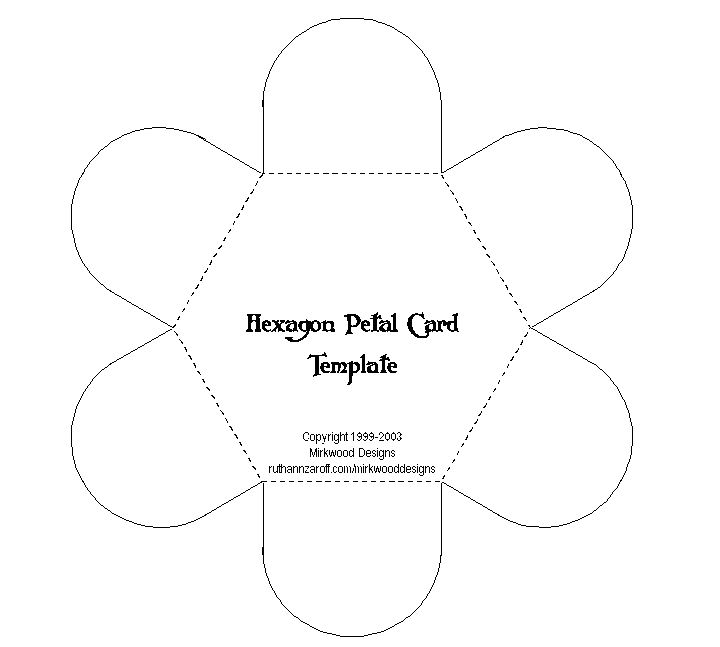 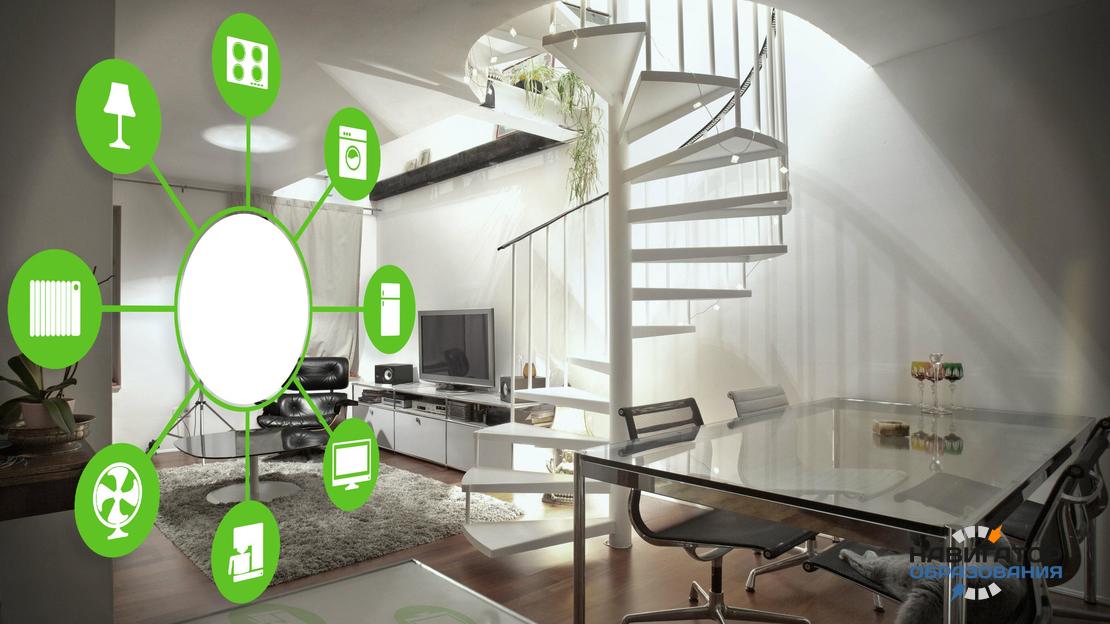 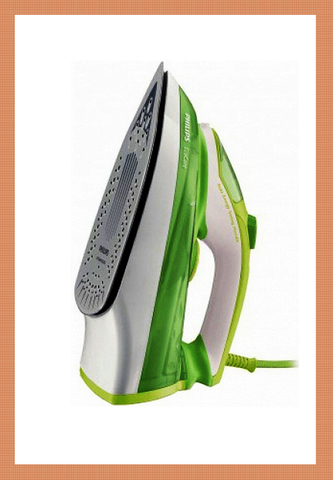 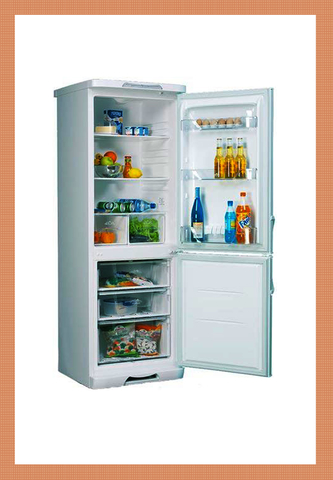 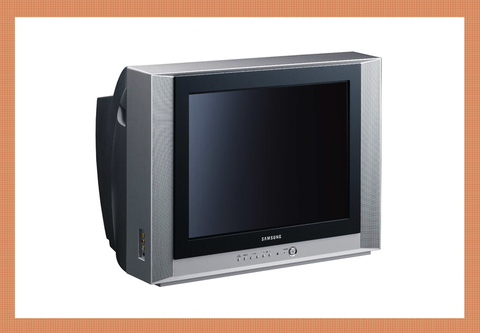 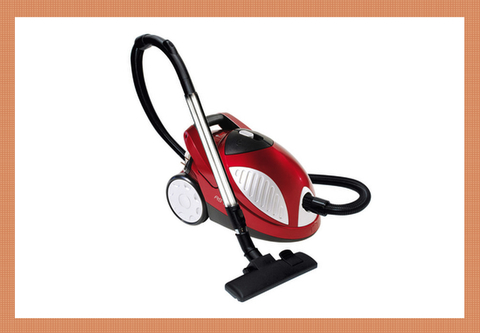 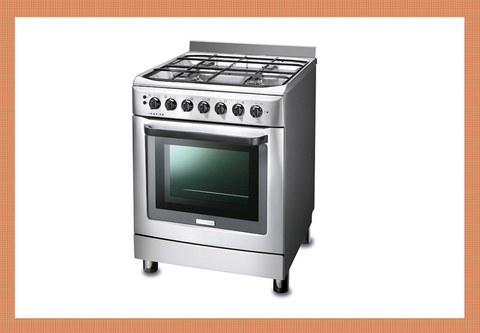 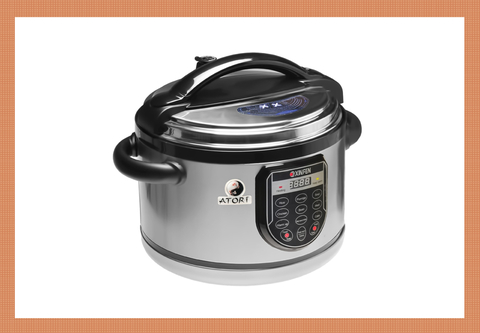 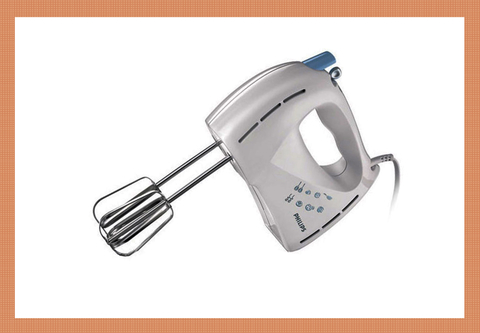 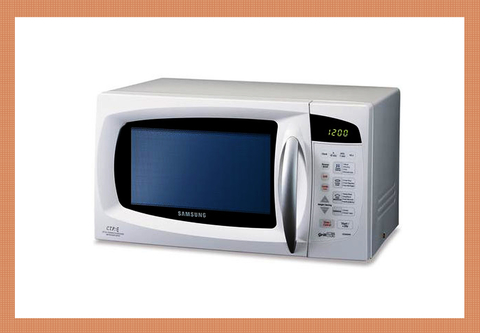 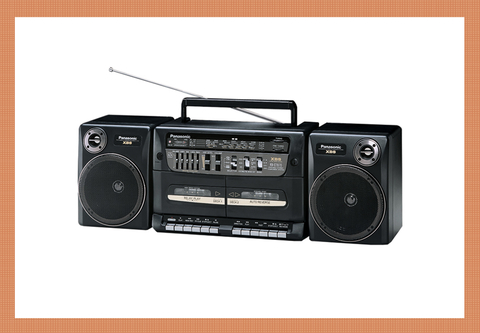 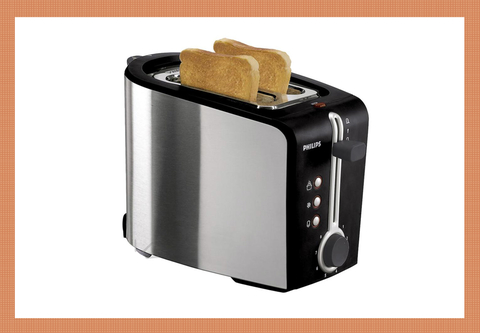 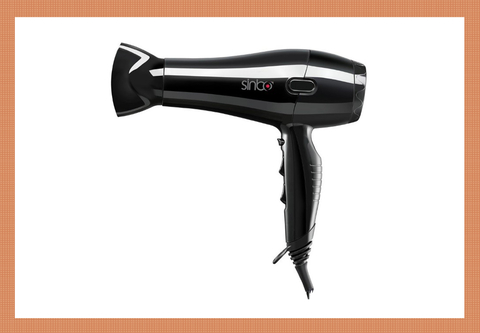 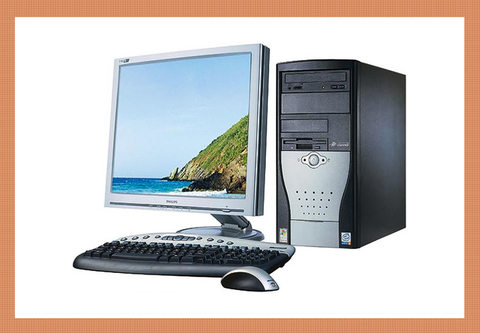 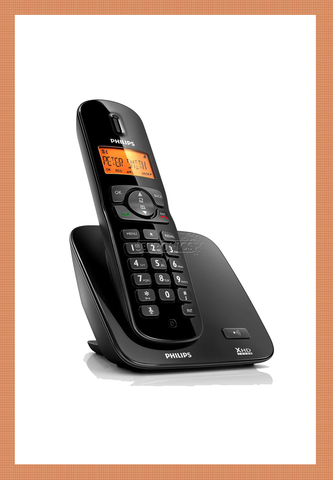 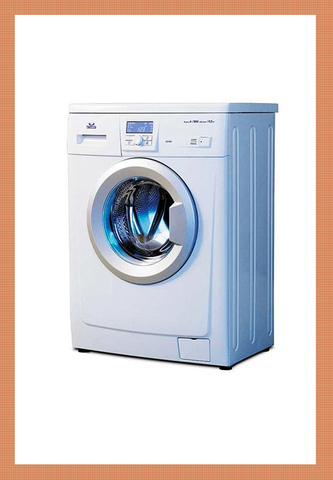 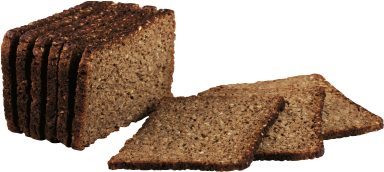 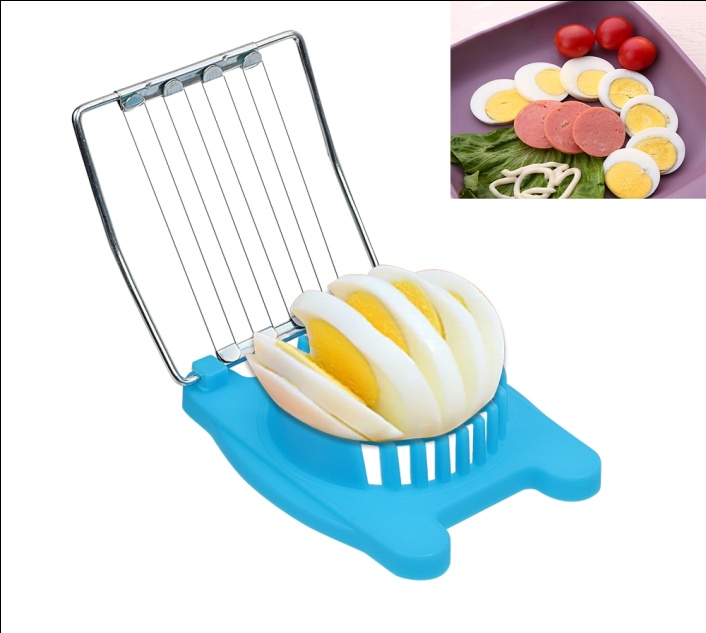 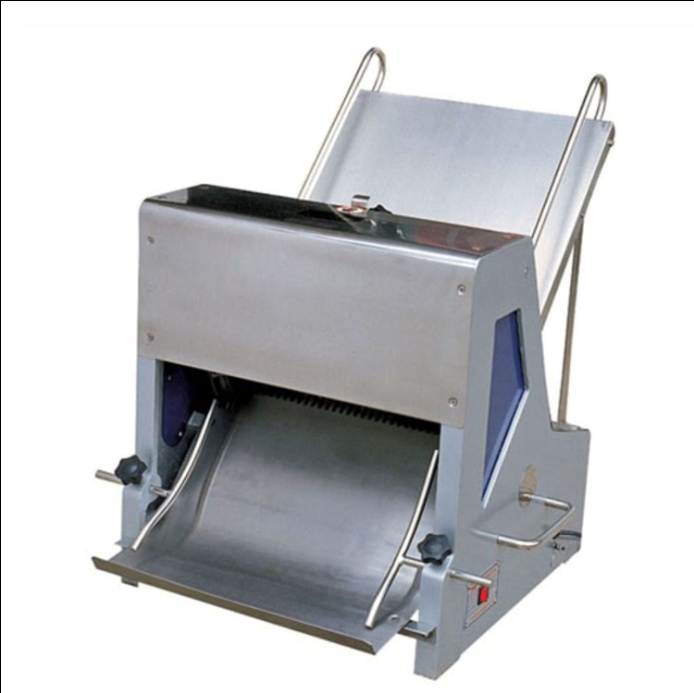 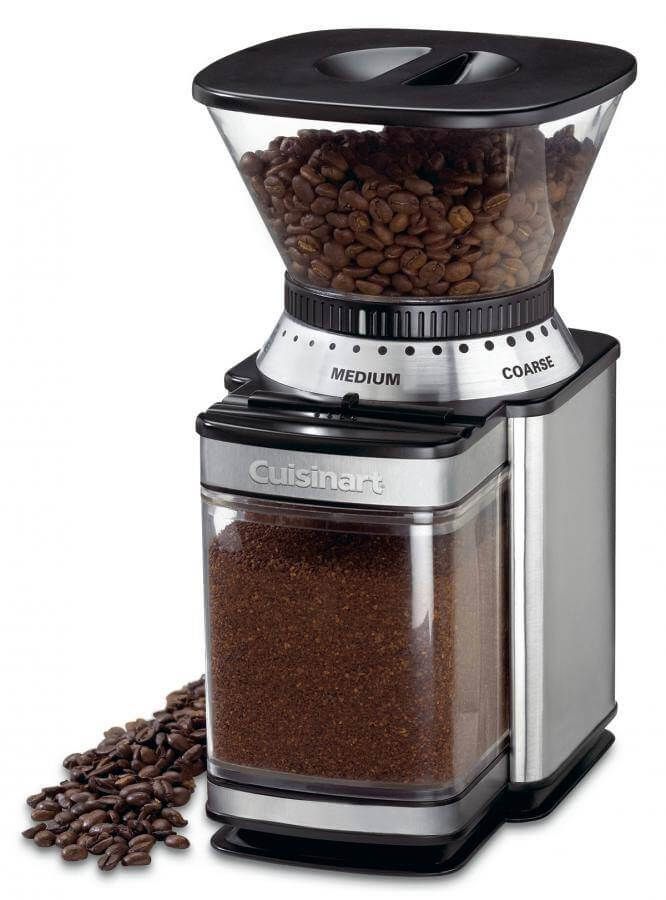 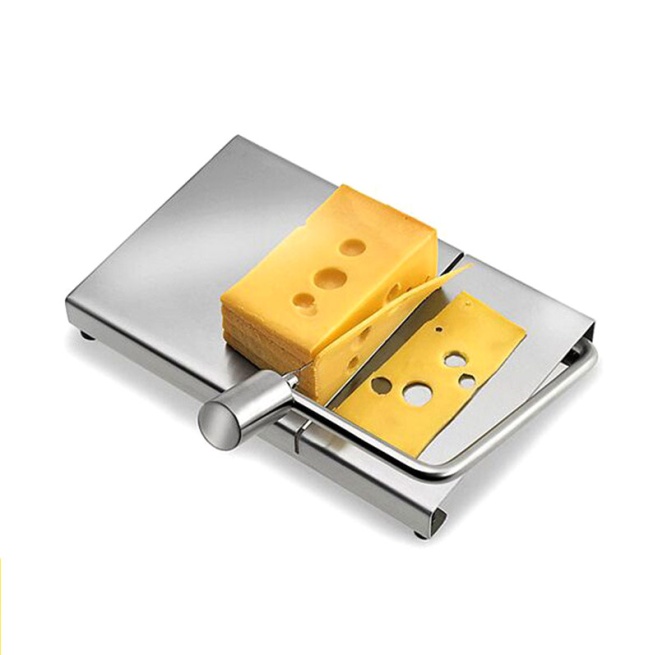 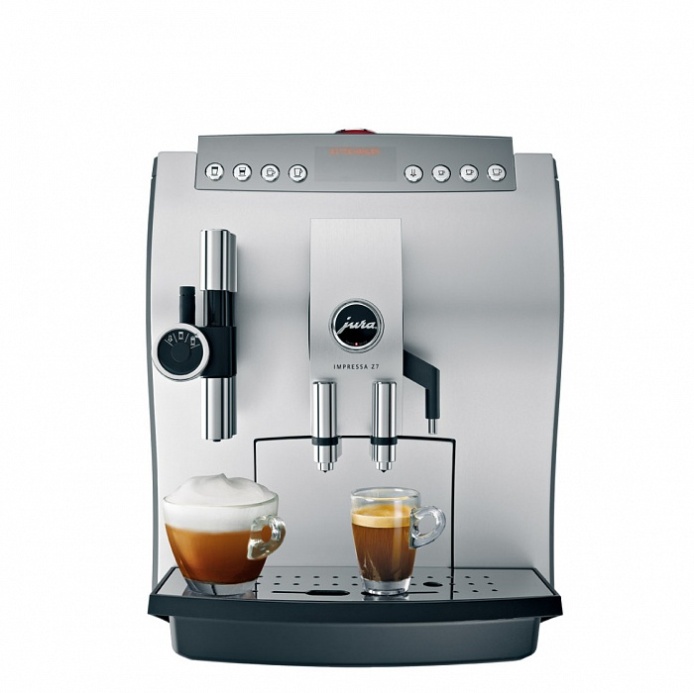 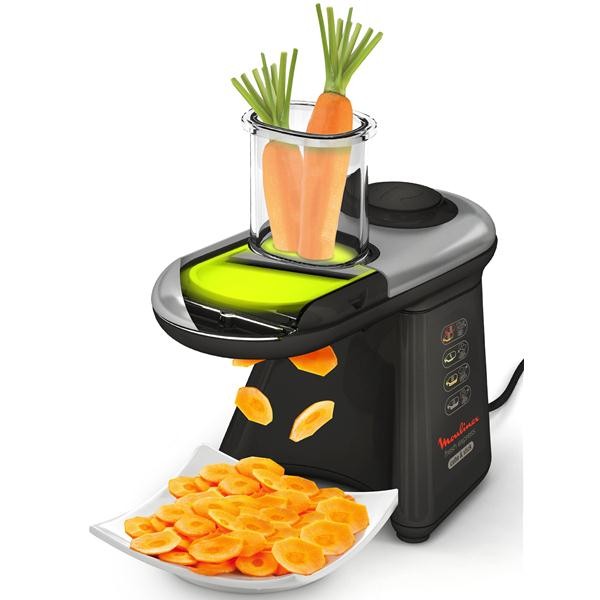 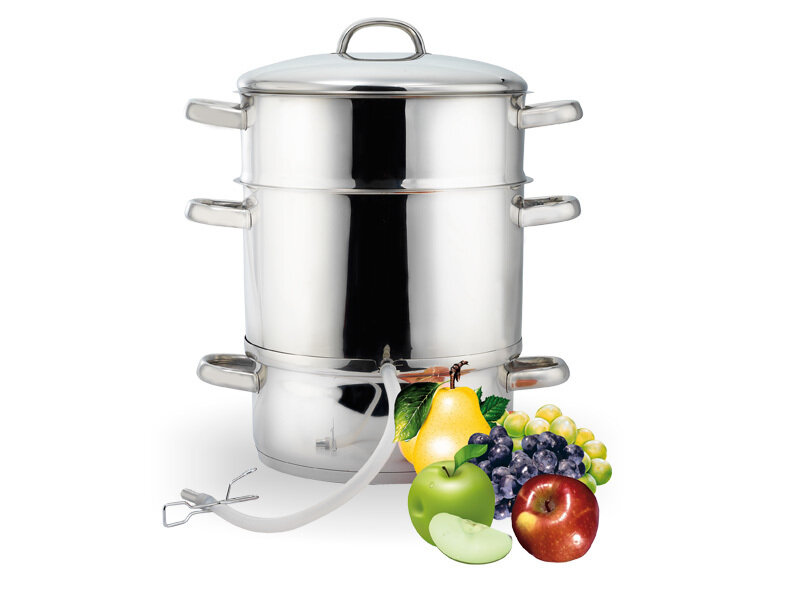 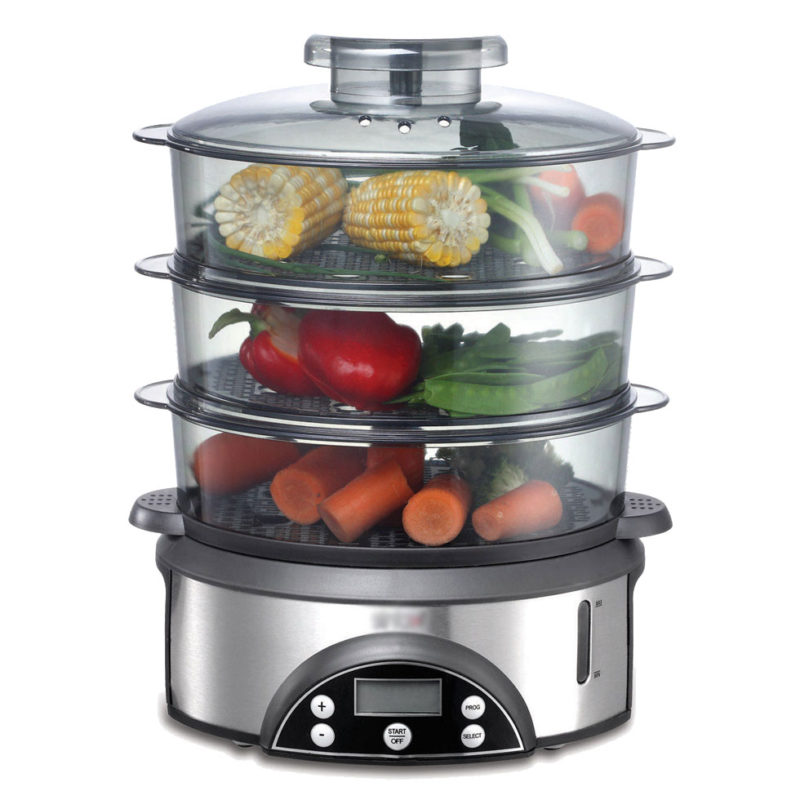 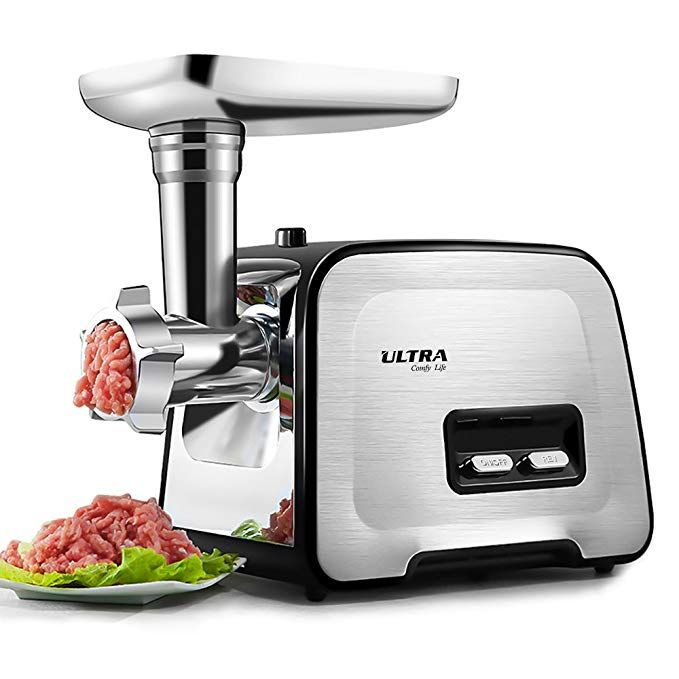 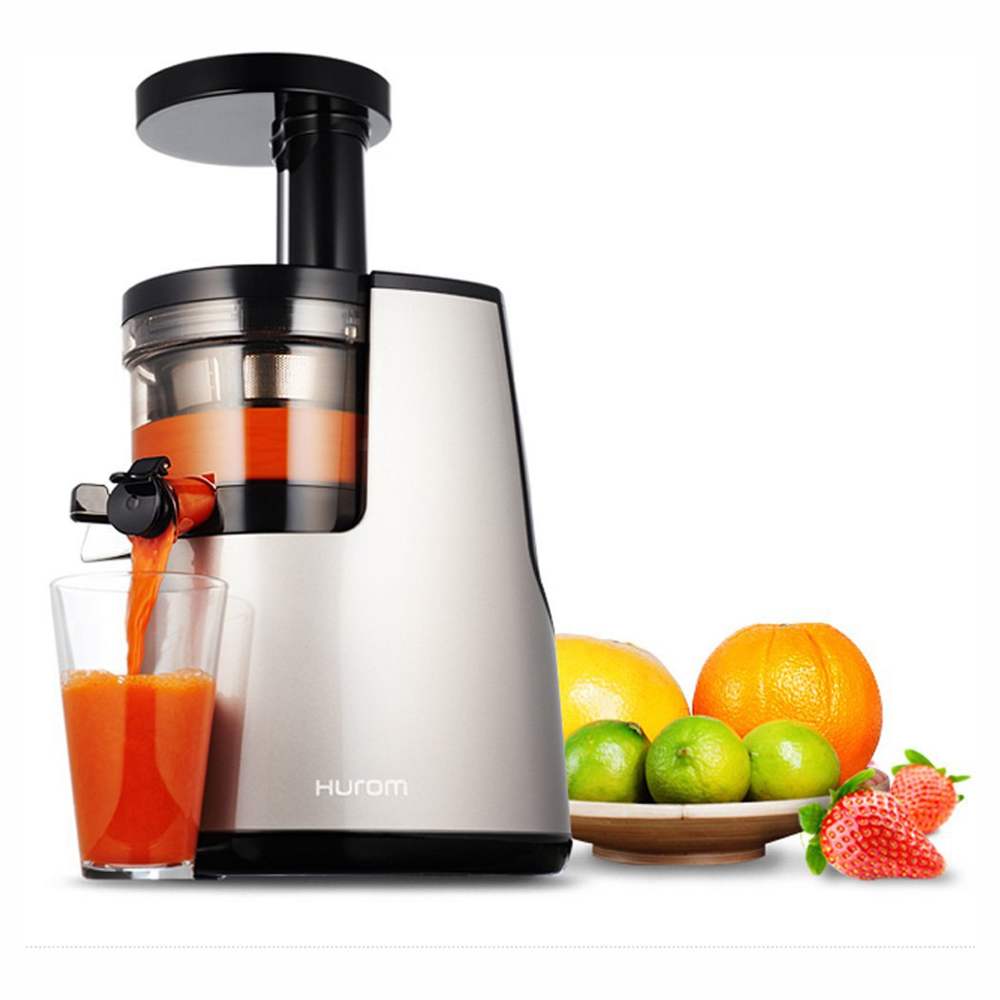 система управления домом: управляющее устройство.Система освещения. -все типы освещения в помещении и снаружи (ландшафтного света) -Яркость света, режимы                      яркость и цвет                голосовое управление выключатель света           датчиков движения          освещение в любой точке дома и на улицеСистема безопасности. пожарной сигнализации  защиты от взлома кнопки оповещения               защита от затоплениявидеонаблюдение          открывания дверей - распознание лица    открывания дверей - карточка      открывания дверей - палец                        ворота для машин      датчик задымления система мультимедийная-Мультирум в умном доме - это не просто приятный акустический фон, 					через него система общается с Вами:голосом предупреждает об открытых окнах и голосом предупреждает об открытых дверяхсообщает о протечке воды 			сообщает о пожарерассказывает о погоде помогает учить иностранный языксвой календарь - напомнит вам о предстоящих делах, о дне рождении другапрозвенит звонок домофона, сообщив о приходе гостейотпугнет воров имитацией лая собаки или присутствия хозяевуправлять будильникомполучать автоматические оповещения о звонках по телефону или домофону о срабатывании датчиков. -	управлению домашним кинотеатром 	- спутниковое телевидениеСистема комфорта-  отопление			 обогрев  помещения- 	вентиляция   		 Воздухоочиститель		-		увлажнитель- 	кондиционирование-  	водоснабжение-  	энергосбережение Моторизированные шторы с голосовым управлением- 	система связи (телефония и Интернет) - 	Система орошения территории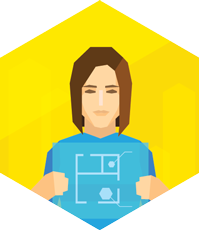 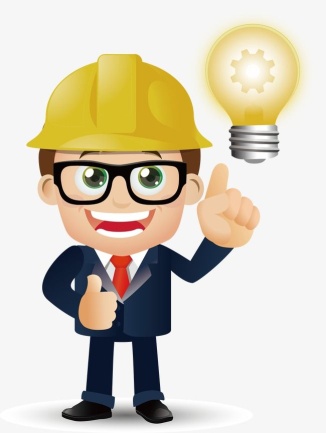 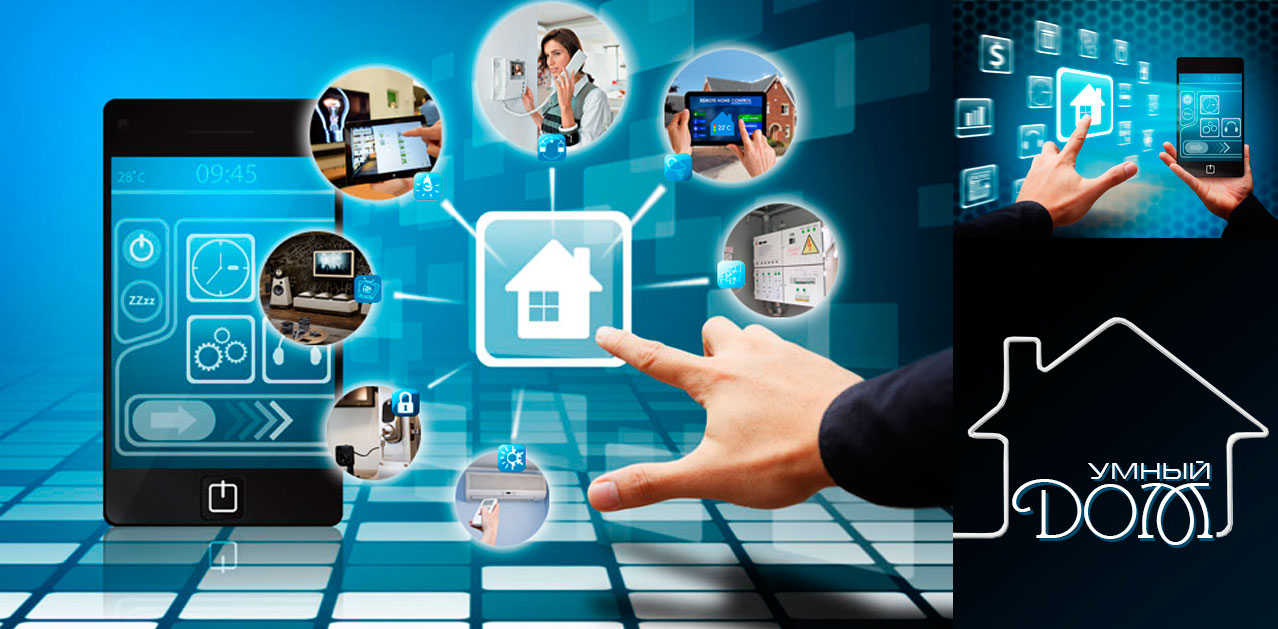 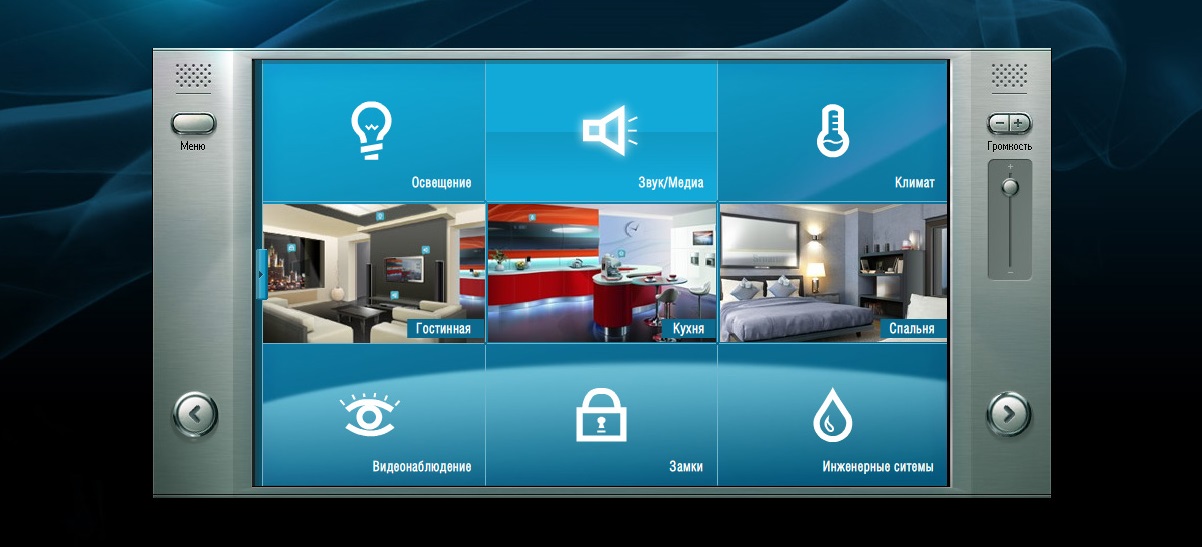 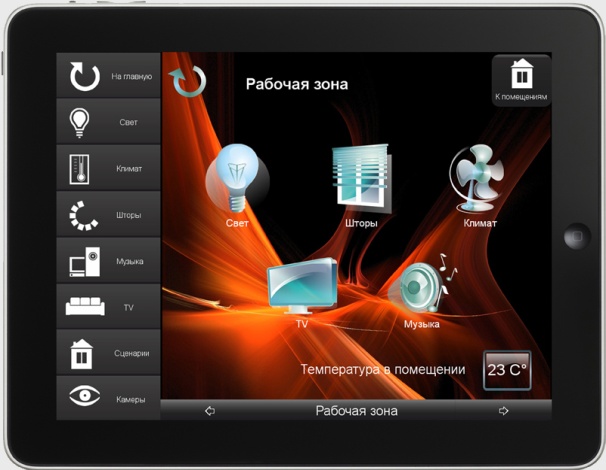 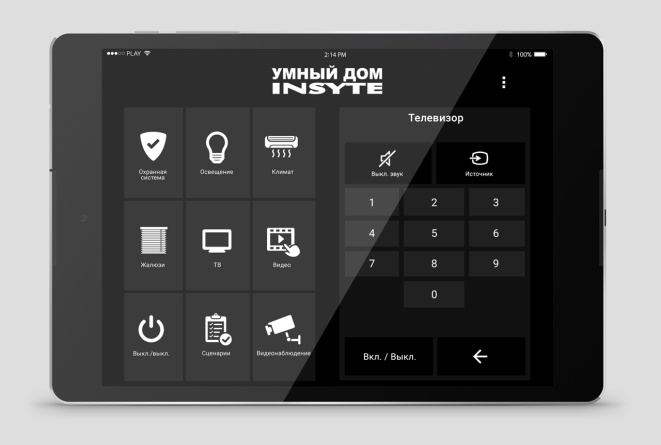 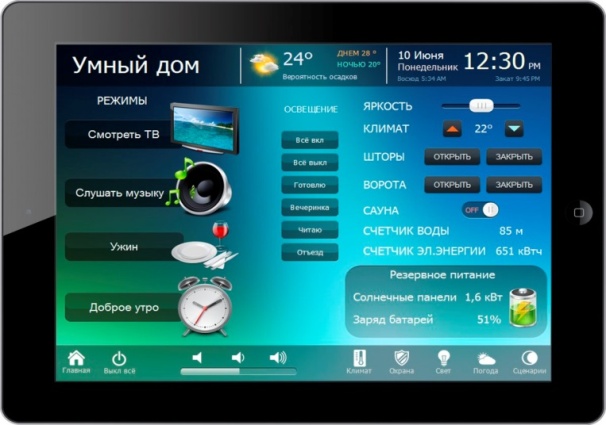 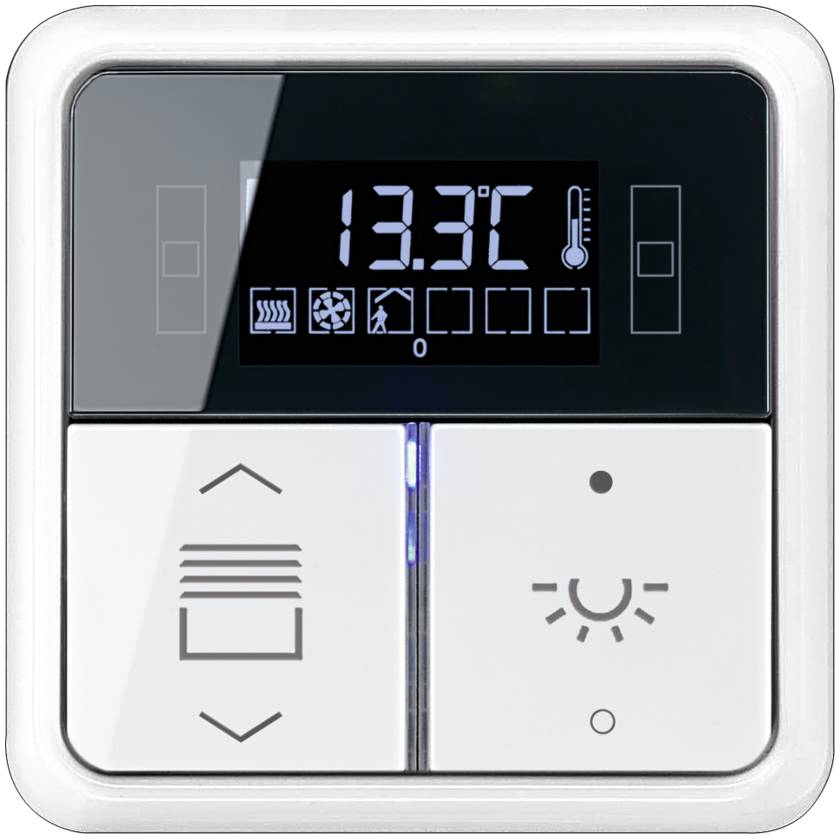 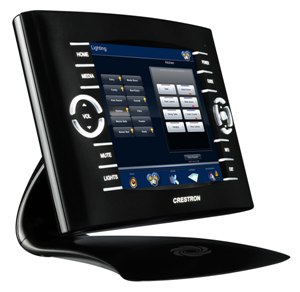 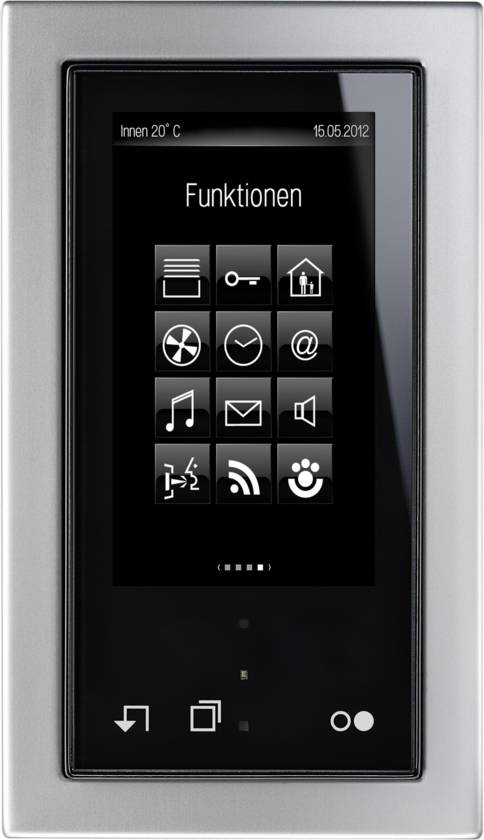 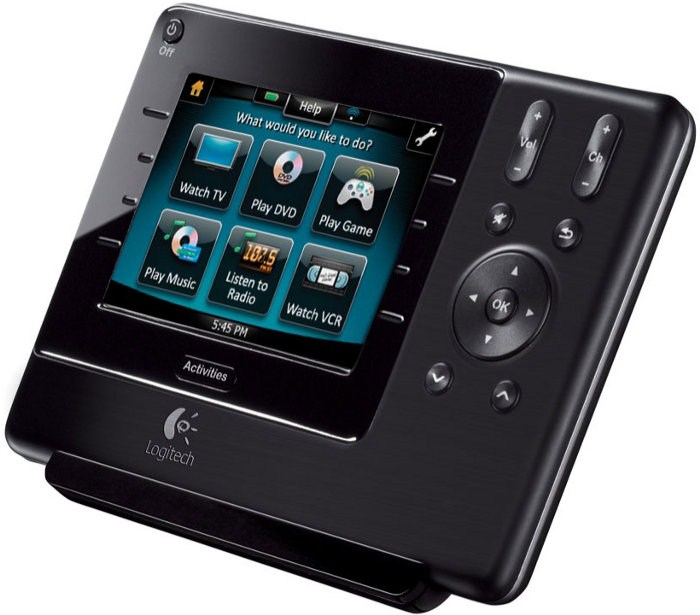 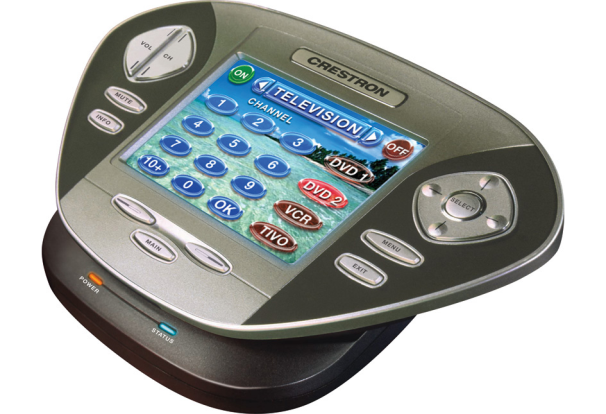 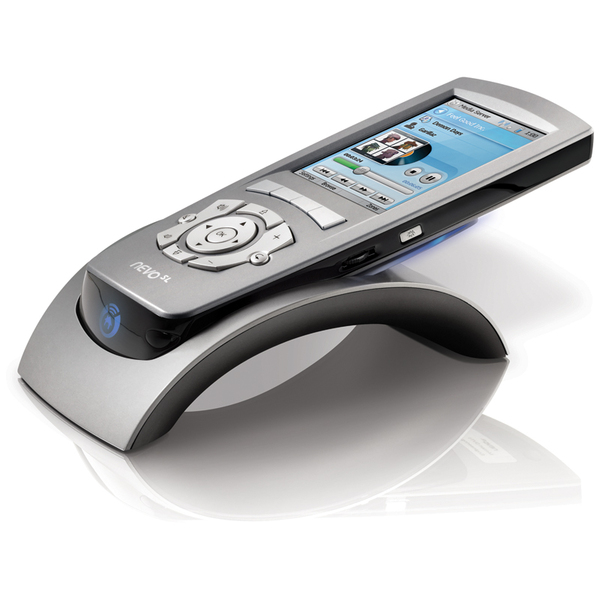 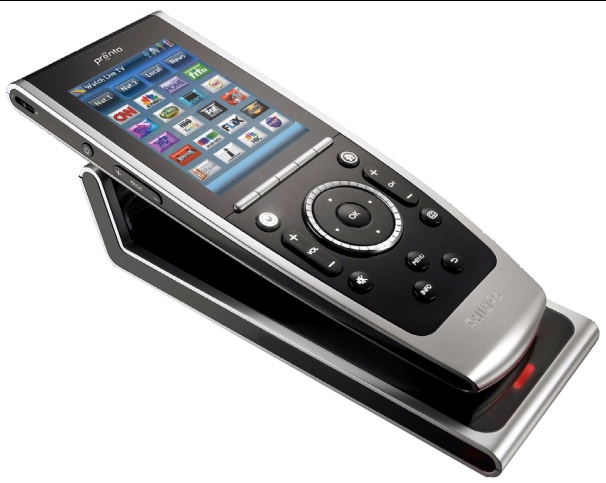 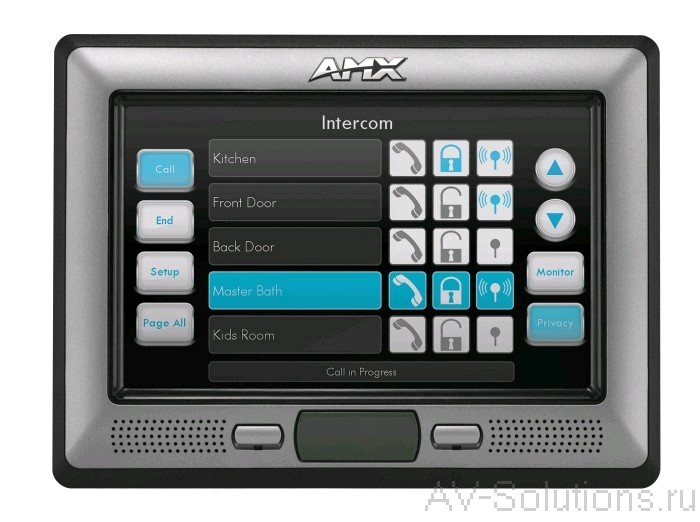 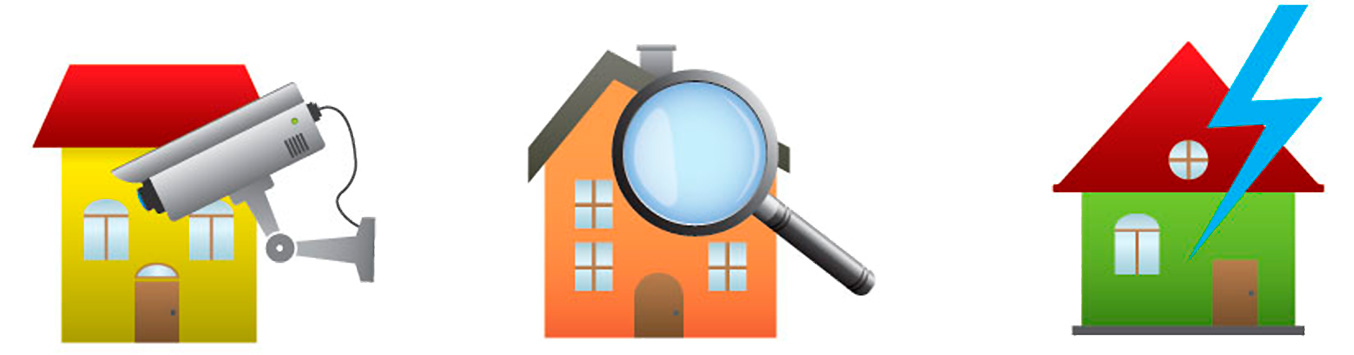 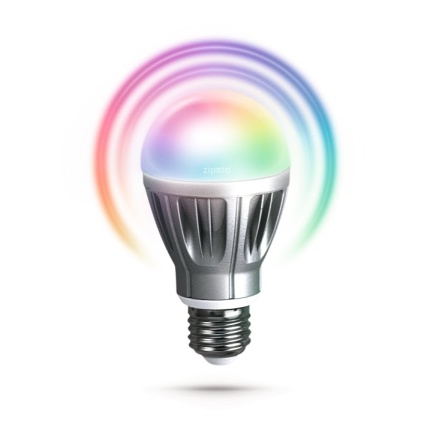 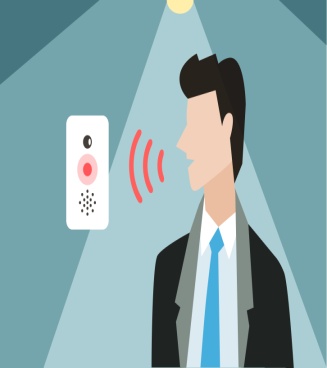 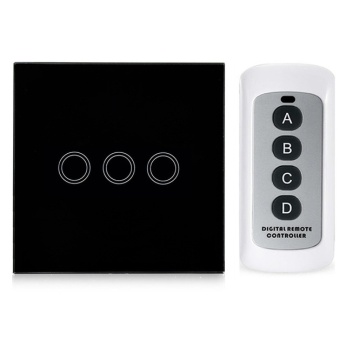 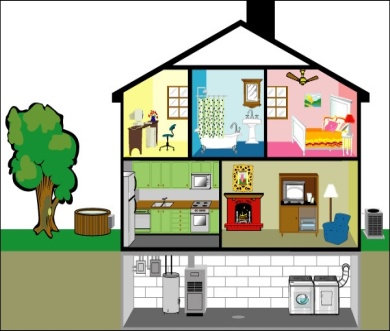 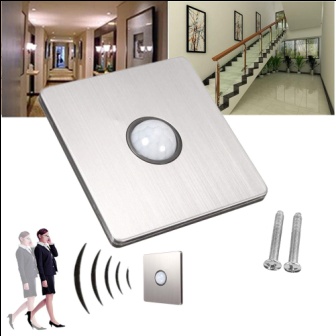 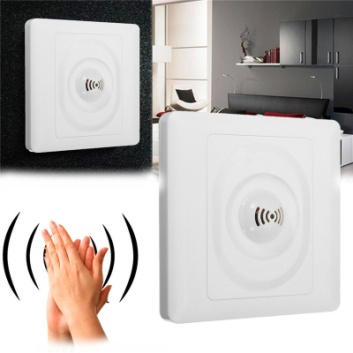 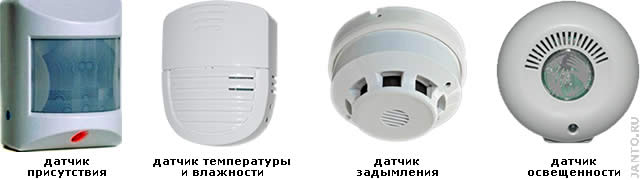 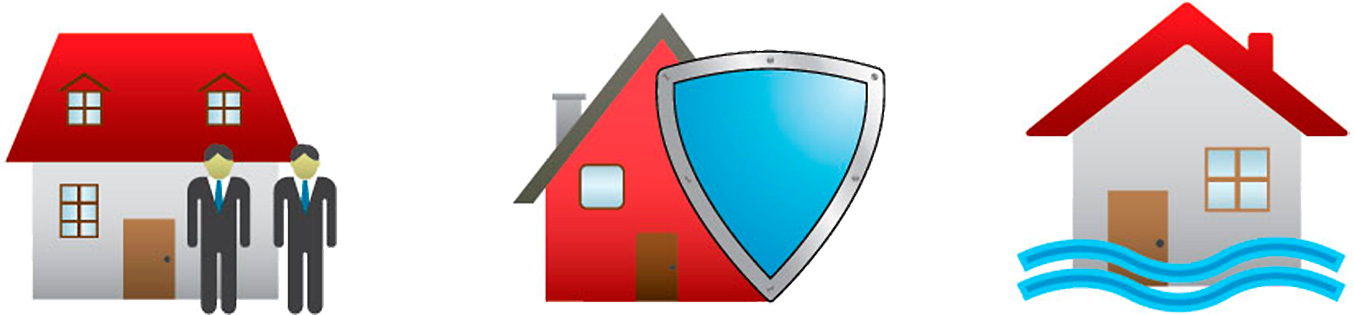 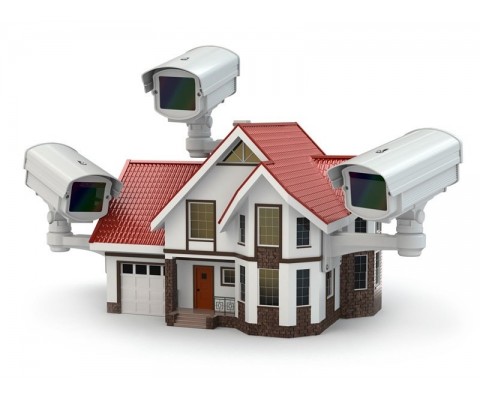 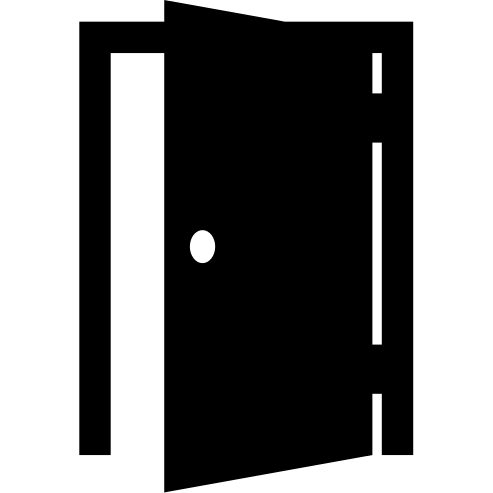 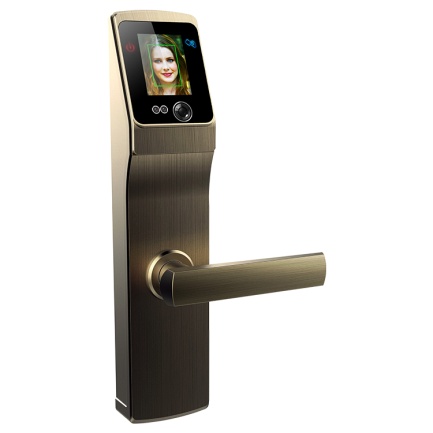 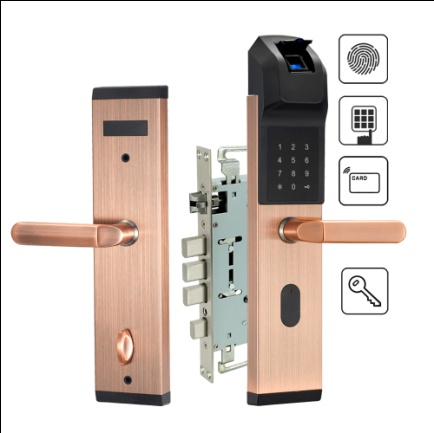 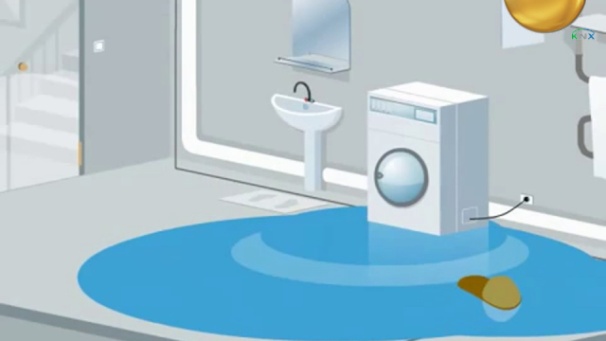 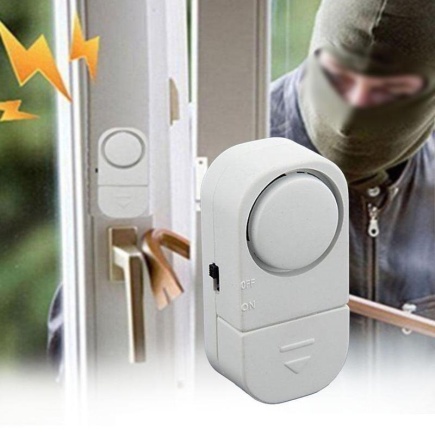            7             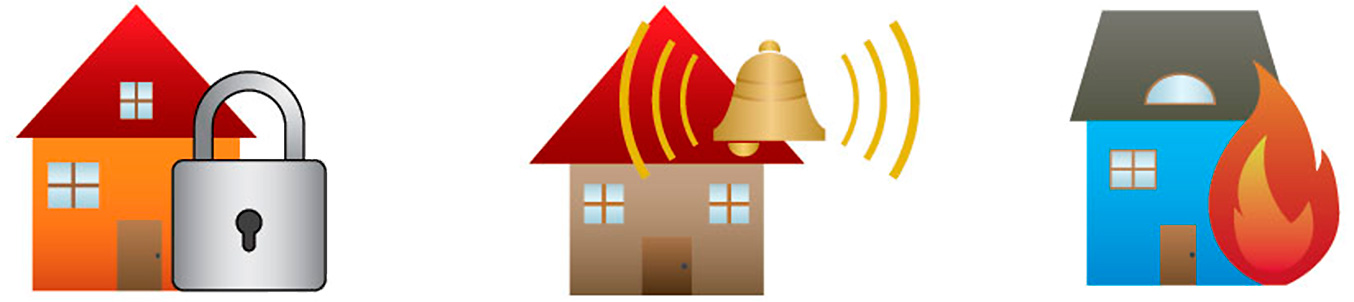 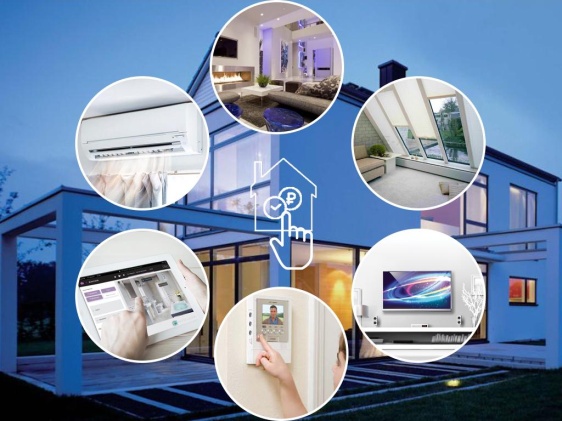 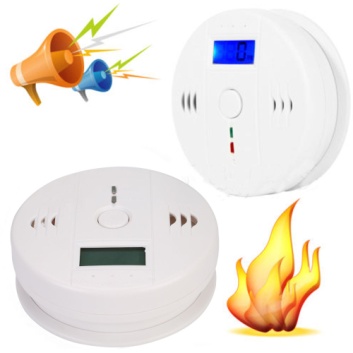 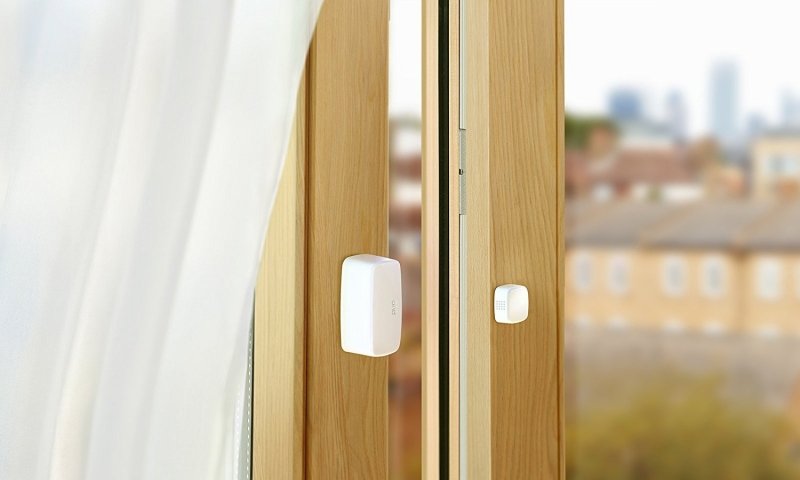 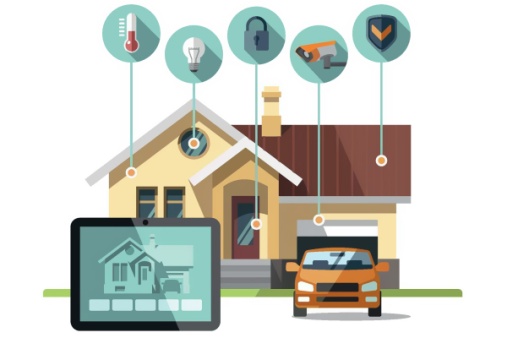 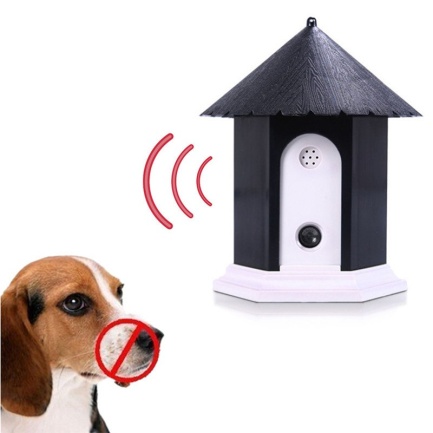 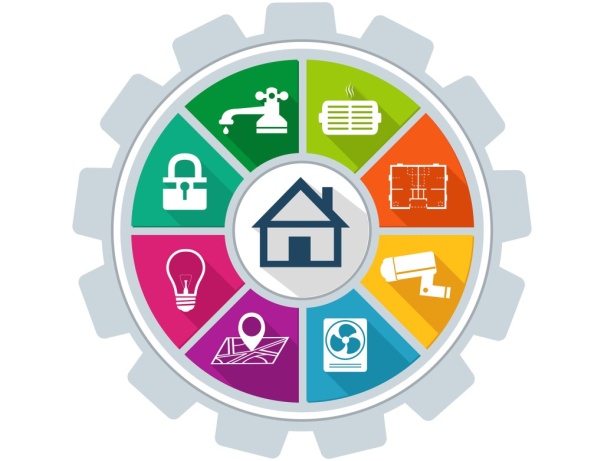 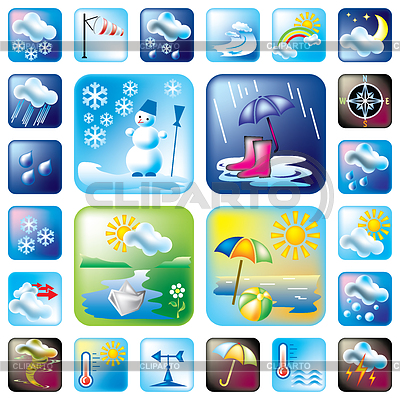 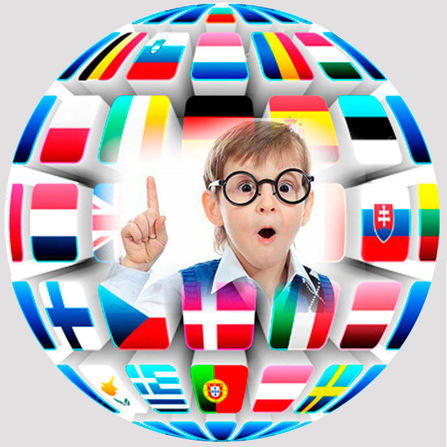 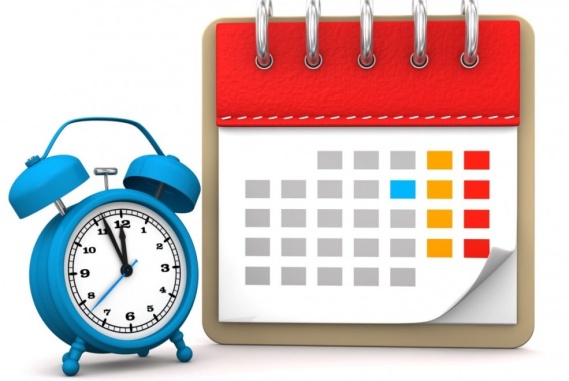 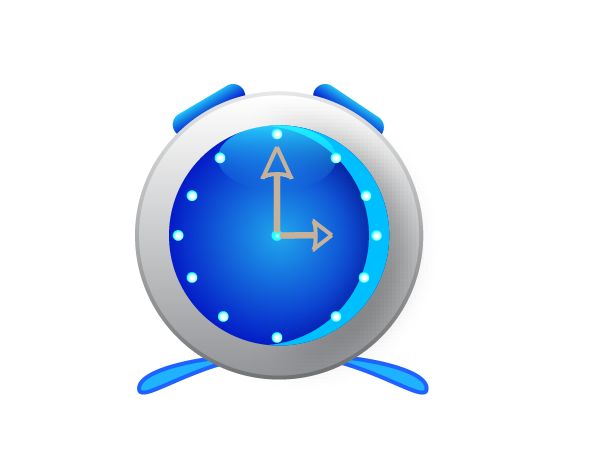 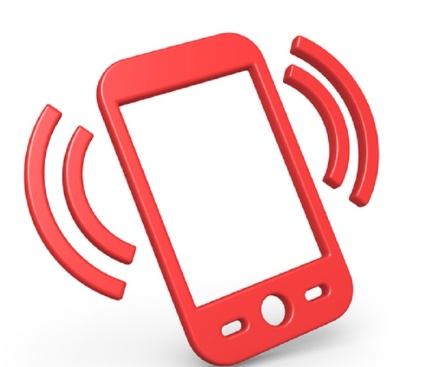 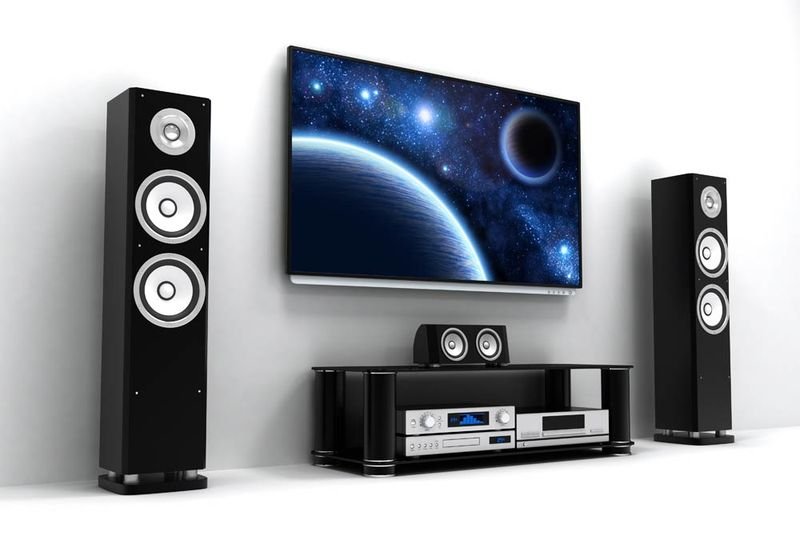 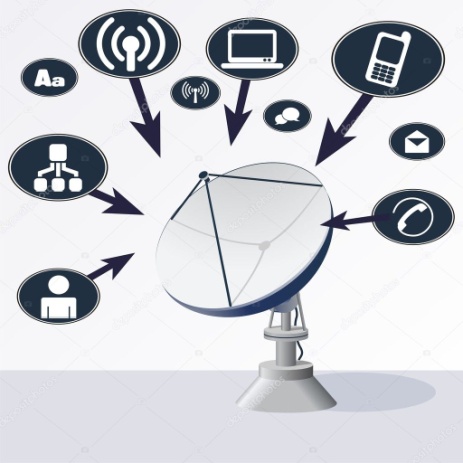 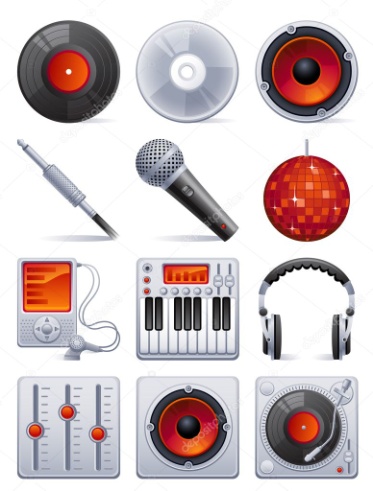 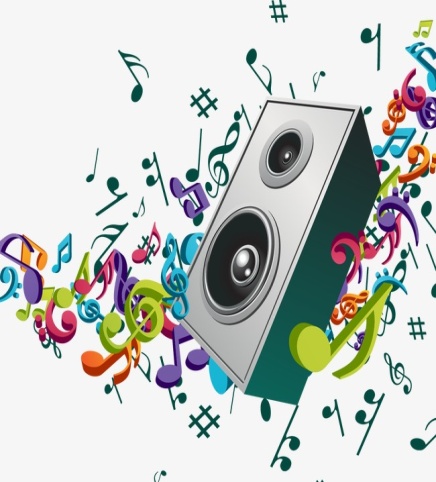 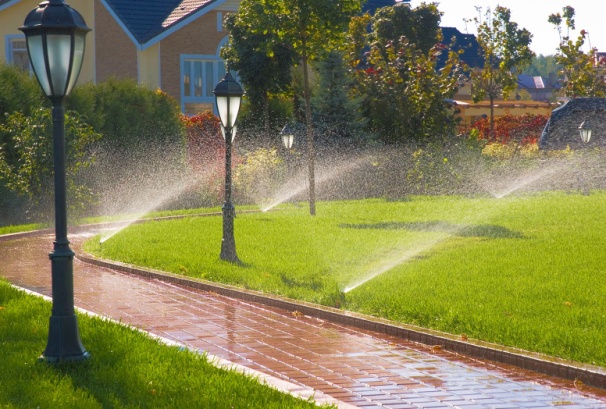 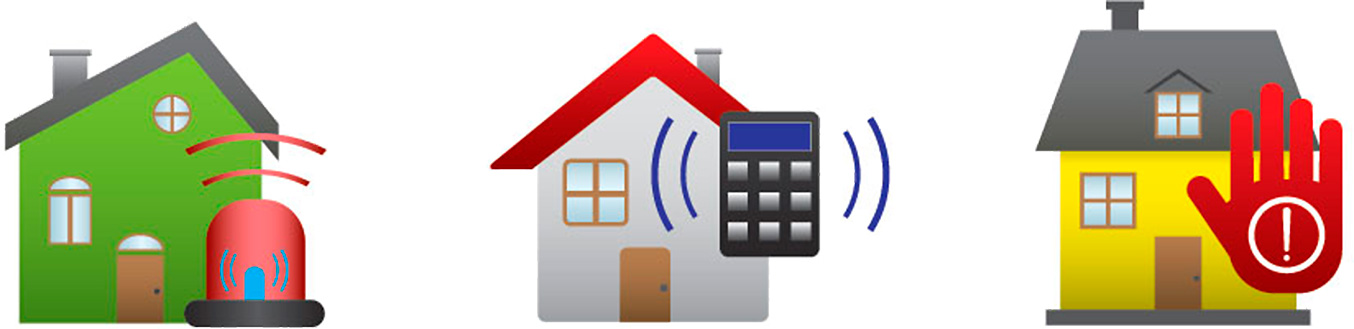 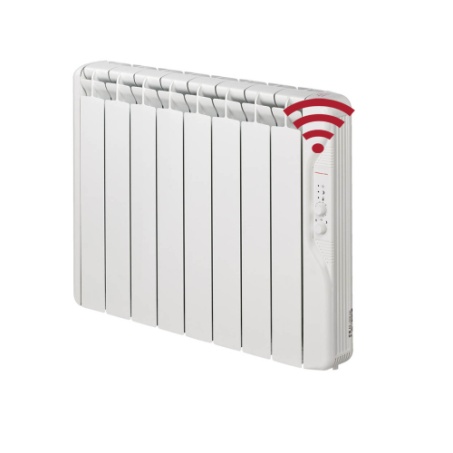 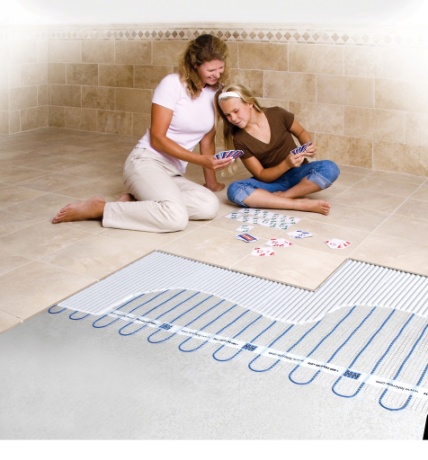 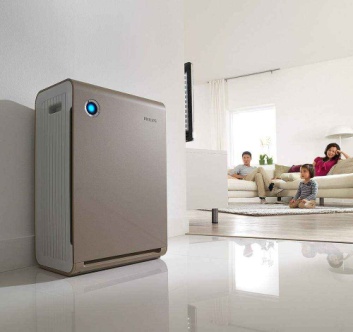 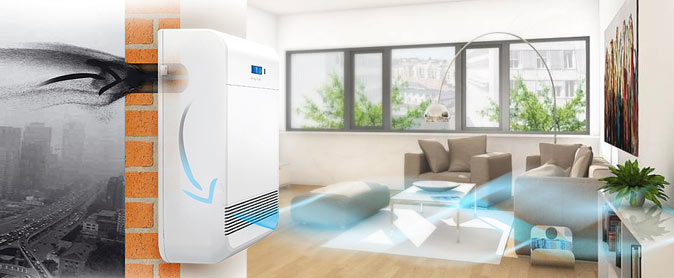 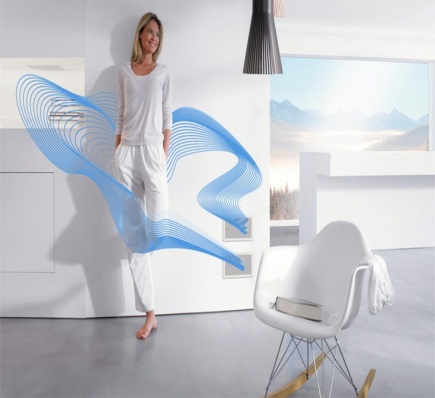 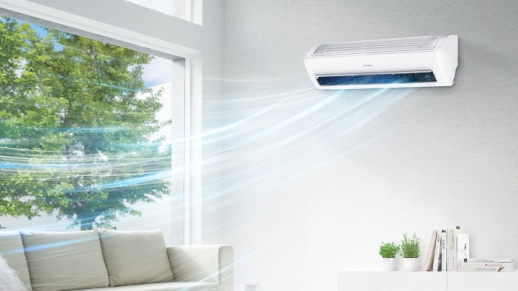 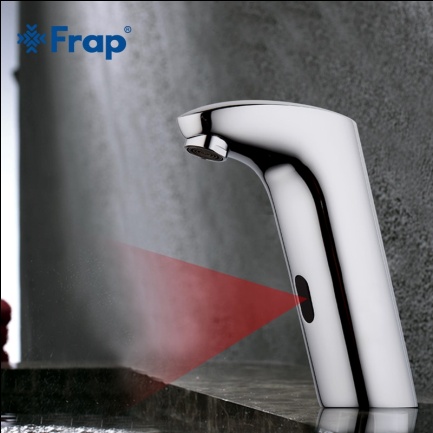 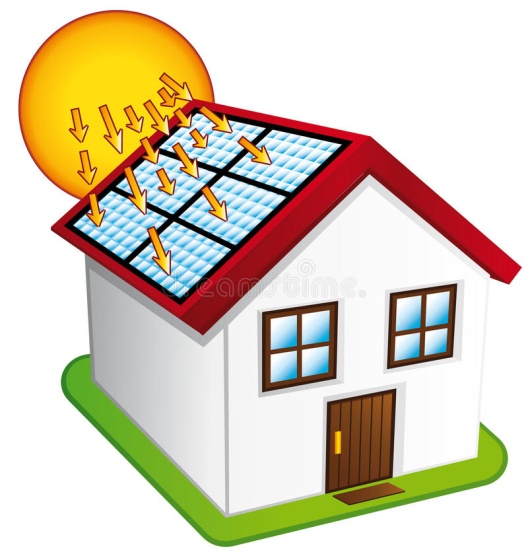 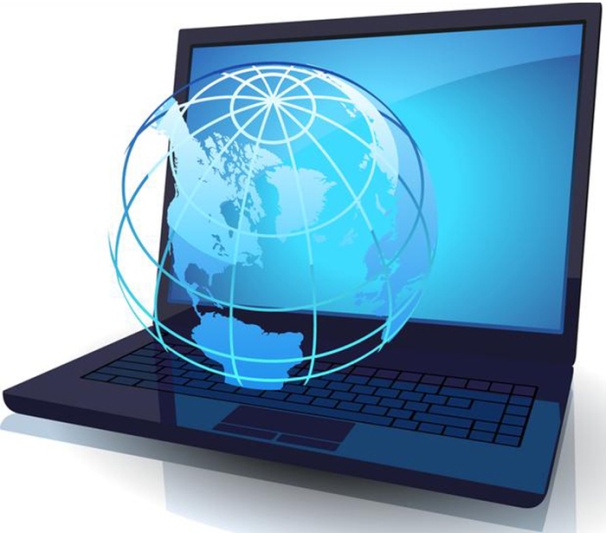 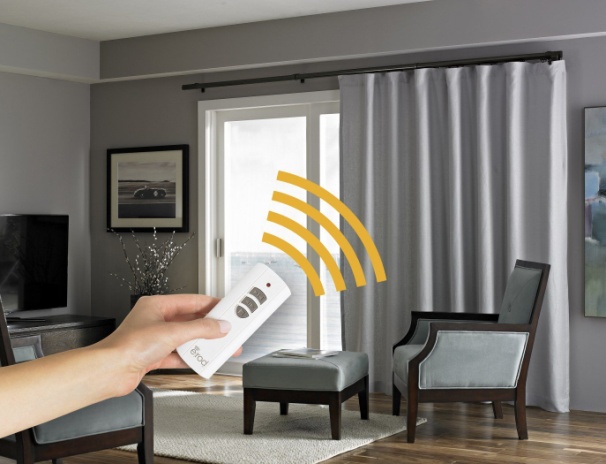 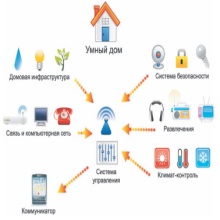 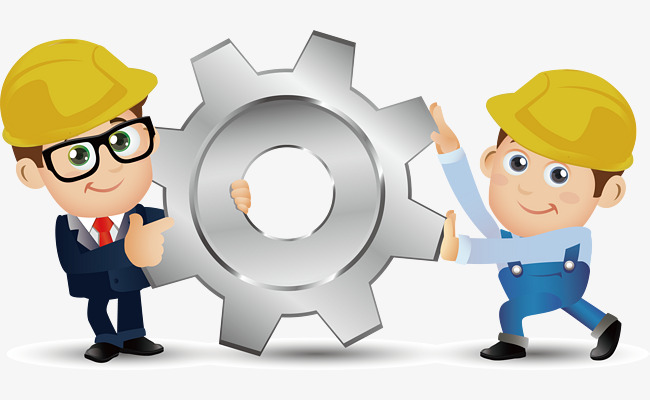 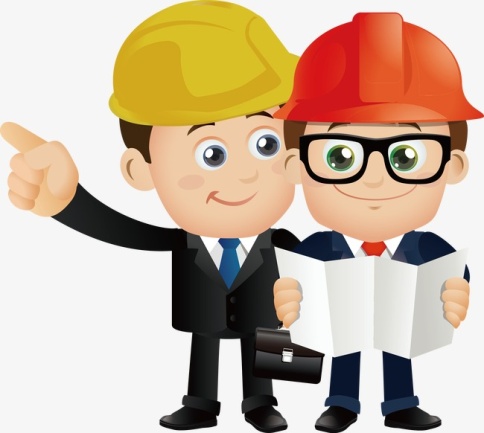 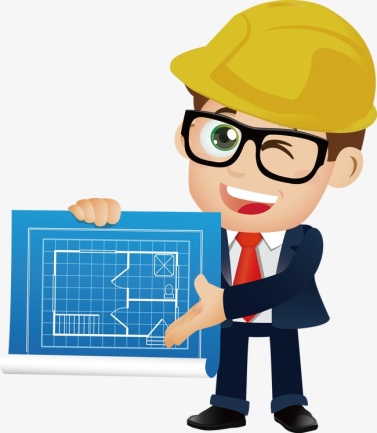 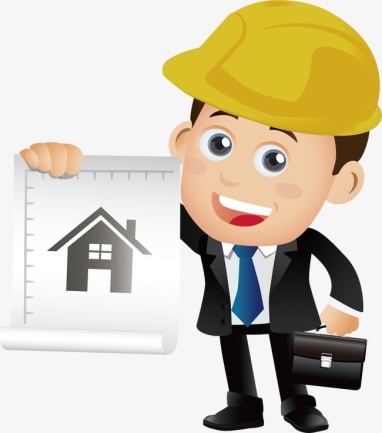 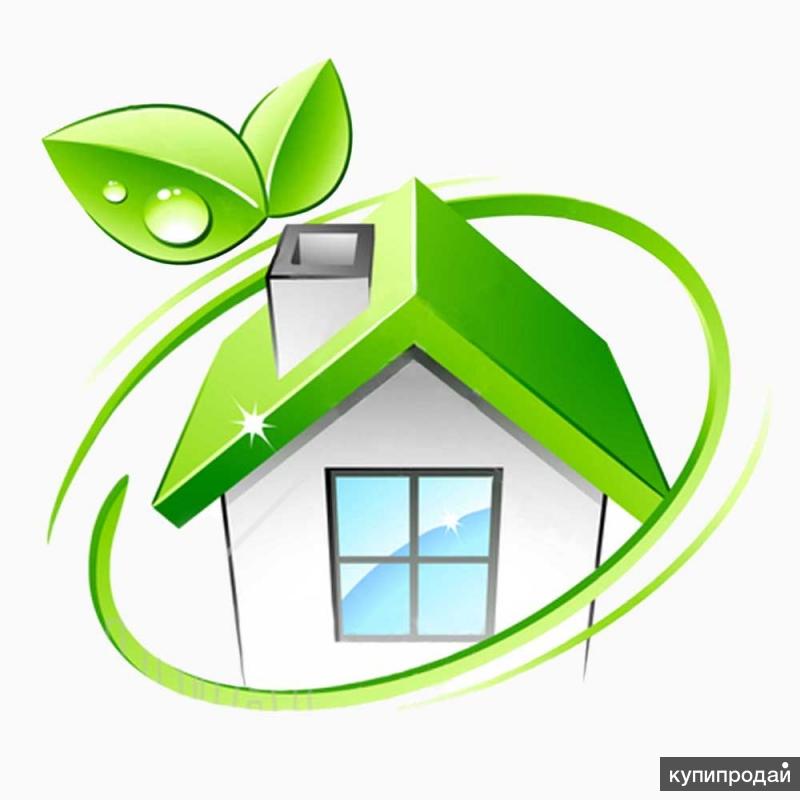 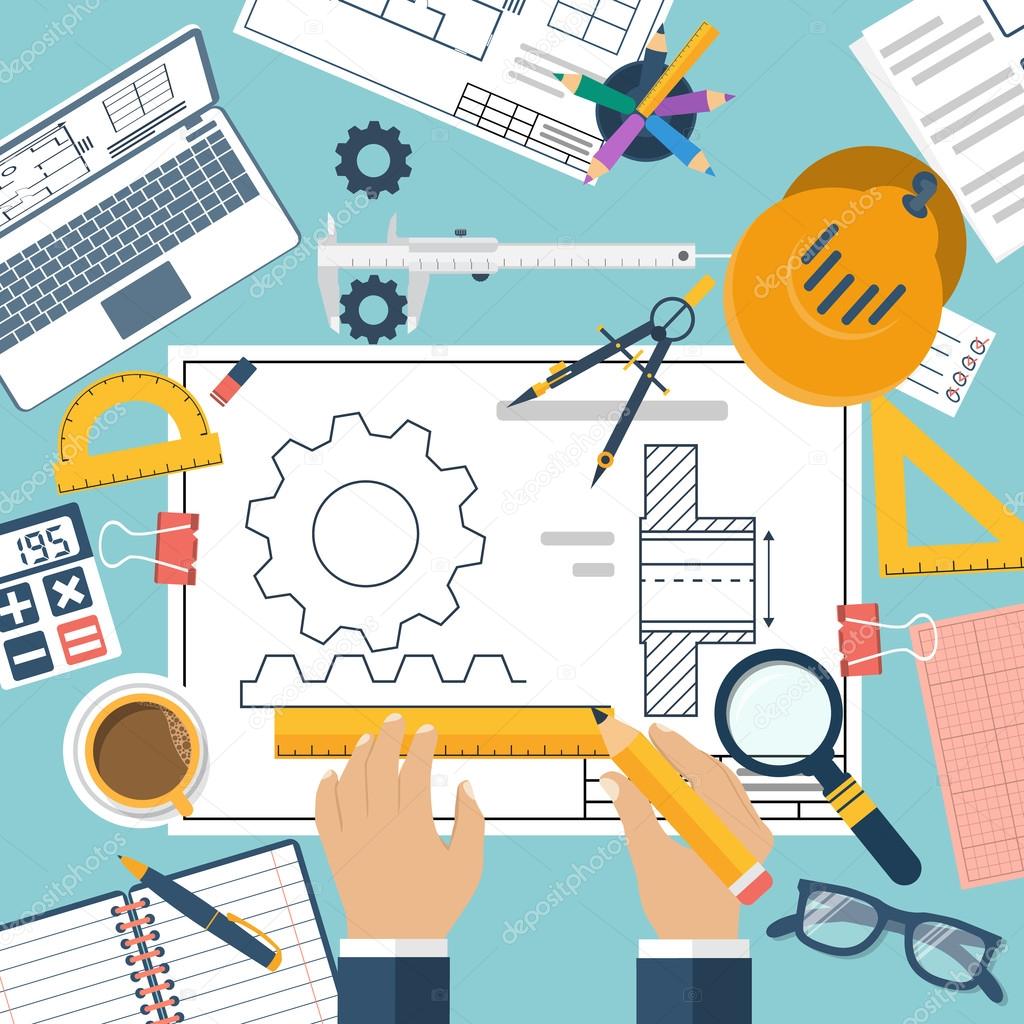 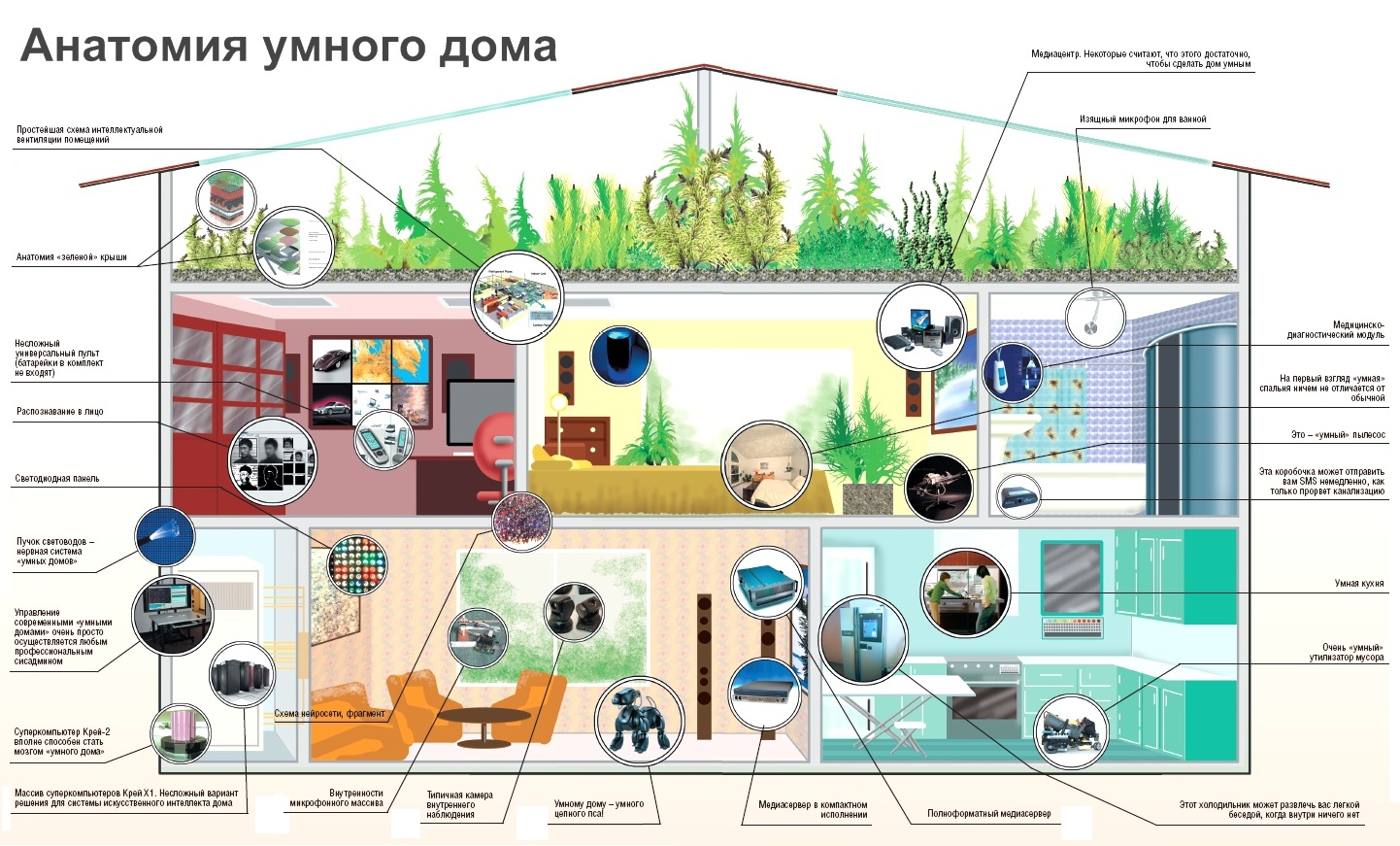 	    	УМНАЯ КУХНЯПовар - роботРобот - помощникКофейный кран Настенная посудомоечная машинаиспользует не воду, а ультразвук. далее её можно не вытаскивать, а оставить в отсеке, который становится полкой для посуды. сначала посуда моется в одном, затем в другом.холодильник с Биогелем Внутрь можно будет засовывать продукты, чтобы сохранять их свежесть. Интерактивные столНа столе можно одновременно и  готовить еду, и заниматься любимыми делами.  Если положили телефон или планшет -  столешница сама подзарядит его без проводов. Если поставили сковороду или кастрюлю - включится индукционная варочная зона. благодаря сенсорам. Под столом располагаются специальные модульные ящики, в которых можно встроить духовой шкаф, холодильник или любую другую бытовую технику. Стол оснащен программой виртуального шеф-повара, которая будет направлять вас в процессе приготовления пищи. Когда подойдет время ужина, ящики с техникой легко убираются под стол.Универсальный беспроводной приборна базе индукционных волн в качестве гриля, плиты, духовки или пароварки. Посудомоечная машина  со встроенной раковиной“Сердце дома” - оригинальный кухонный концепт - соединили рабочую поверхность, индукционную панель с искусственным интеллектом и бар. рецепты - умное устройство все сделает за вас. Просто положите ингредиенты на стол - вам будут предложены несколько вариантов приготовления блюд.Небольшие шарики с крыльями для сбора дождевой питьевой воды.Парогенератор с сенсорным дисплеем для чистки и освежения одежды.кухонный робот - может готовить и убирать еду, а также управляться с посудой и бытовой техникойПылесос-овечка.необычные телефоны в мире	Модульная кухня собрать как вам хочется	«Умные» замки 	Доступный способ наблюдать за домом или офисом из любой точки мирапожарная сигнализация	Сенсорные смесители- автоматический ночник включается, когда его датчики движения «засекают» кого-то- настольная лампа одновременно служит зарядным устройствомОкна оснащены индикатором погоды. Температура отображается прямо на стекле.Умное зеркалоУмный умывальникВанна с встроенным телевизоромИнтерактивный кухонный стол	сообщения с помощью магнита на холодильник.	опускается шторка	письменный стол, кровати автоматически убирающие	Моторизированная мебель Моторизированные кронштейныВ полки кухни, столешницы можно встраивать роботизированные механизмы	Живые комоды могут быть нескольких видов: стоящие и прикроватные. Так, встраиваемые механизмы могут предназначаться для подъема телевизора.		Живой камин, в котором встроены автоматизированные механизмы, которые обеспечивает способность комода преображаться и подлежать управлению. 	Камин может превращаться в огромный телевизор, а по бокам будут появляться колонки, аудио системы, мини-бар, ящики«До чего дошел прогресс»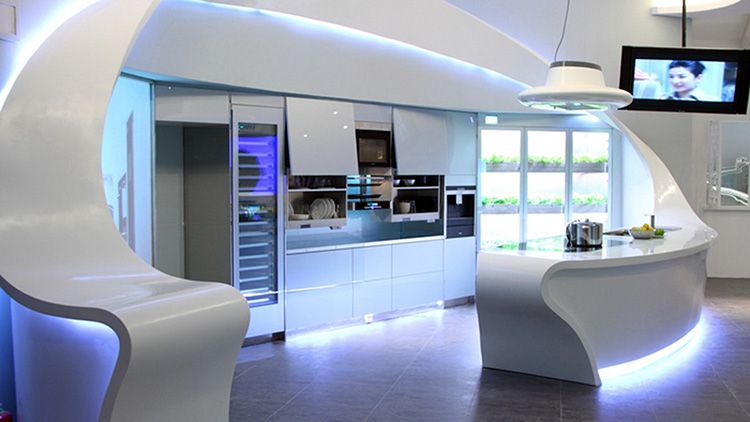 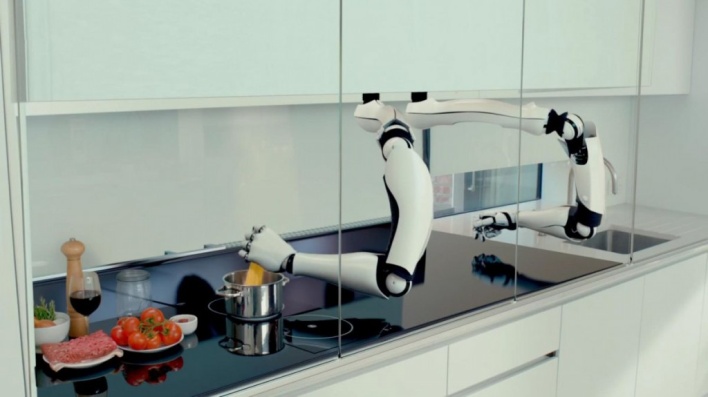 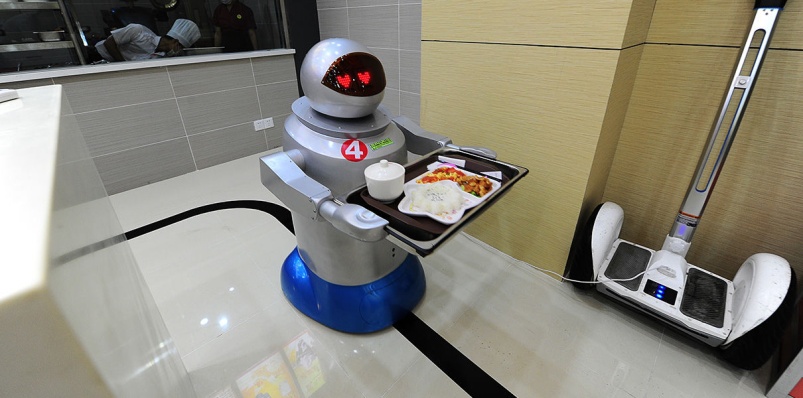 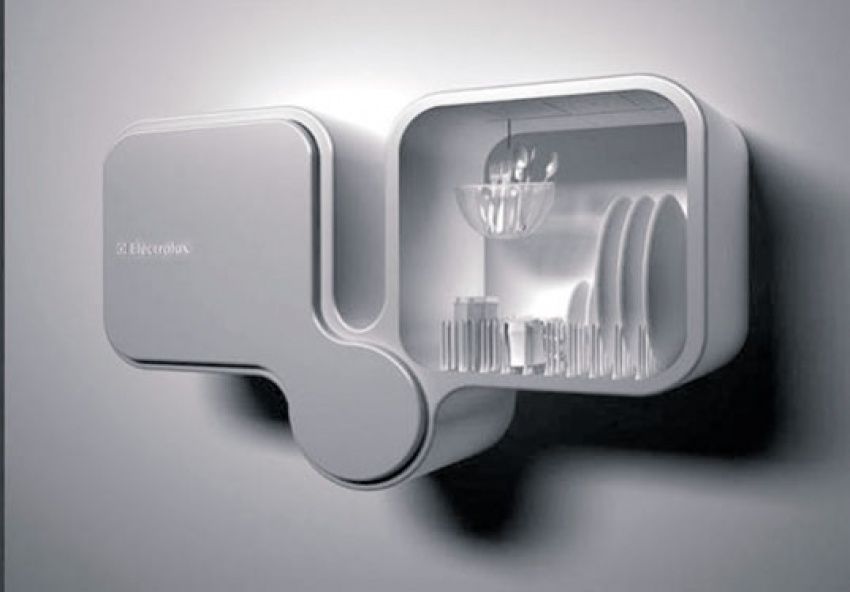 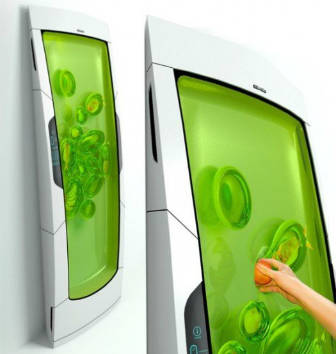 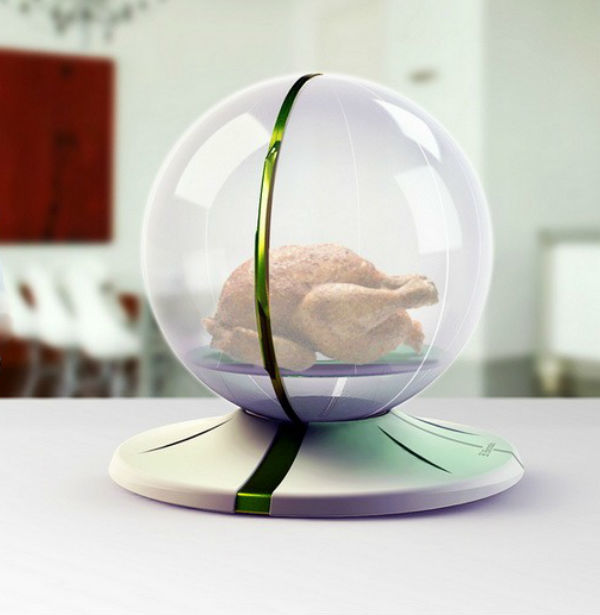 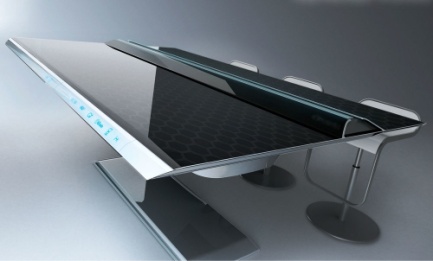 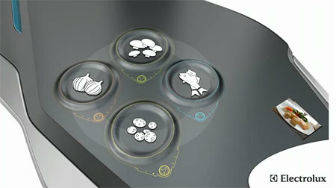 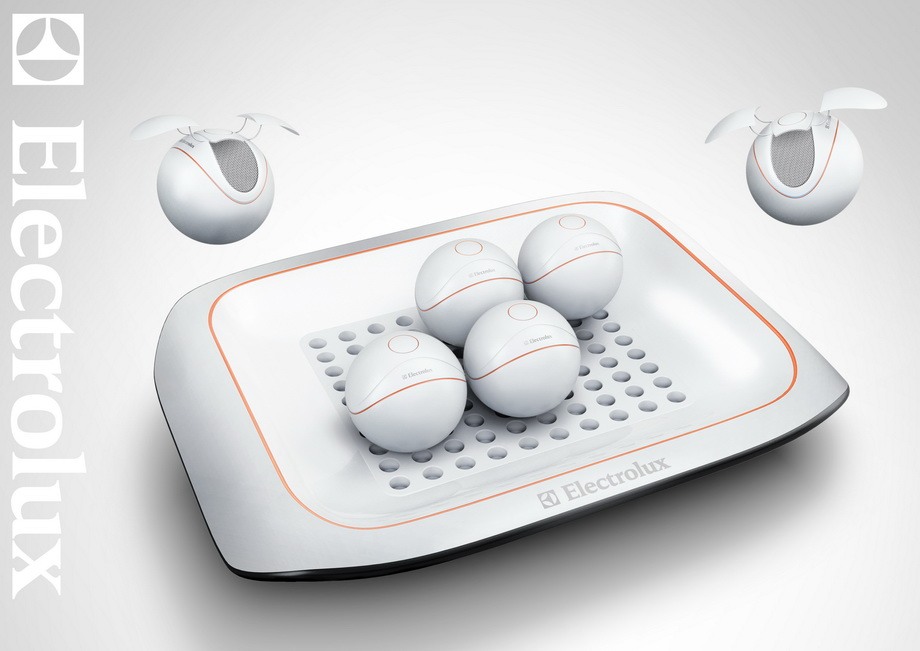 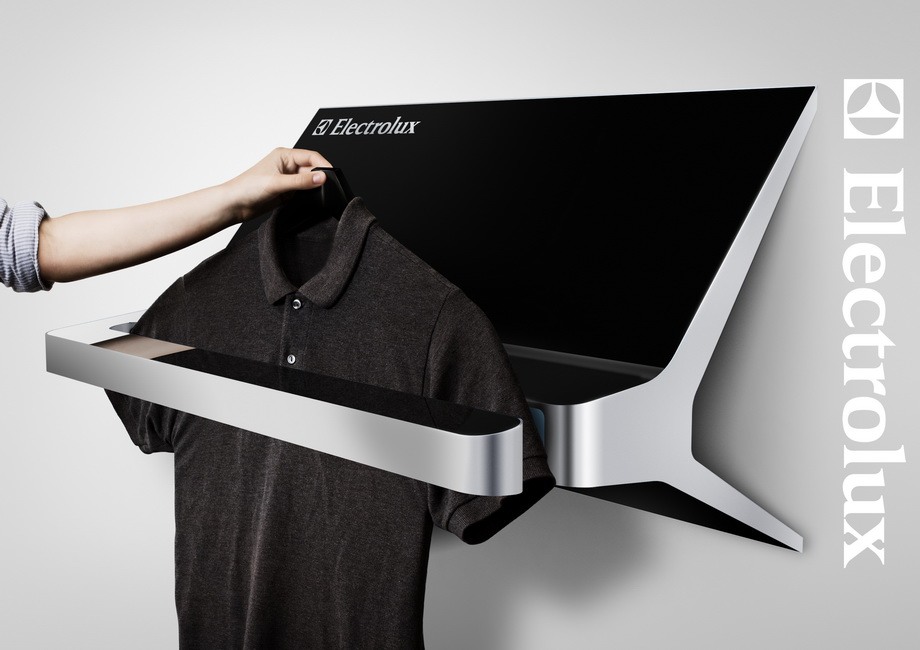 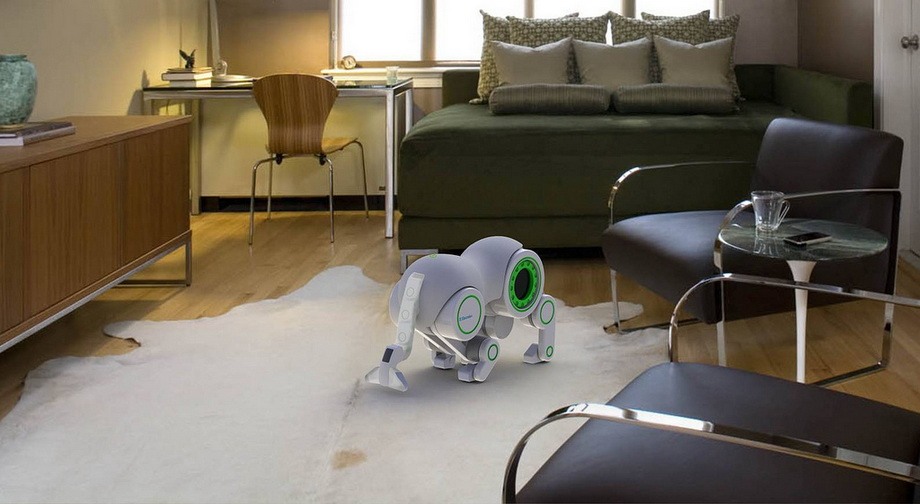 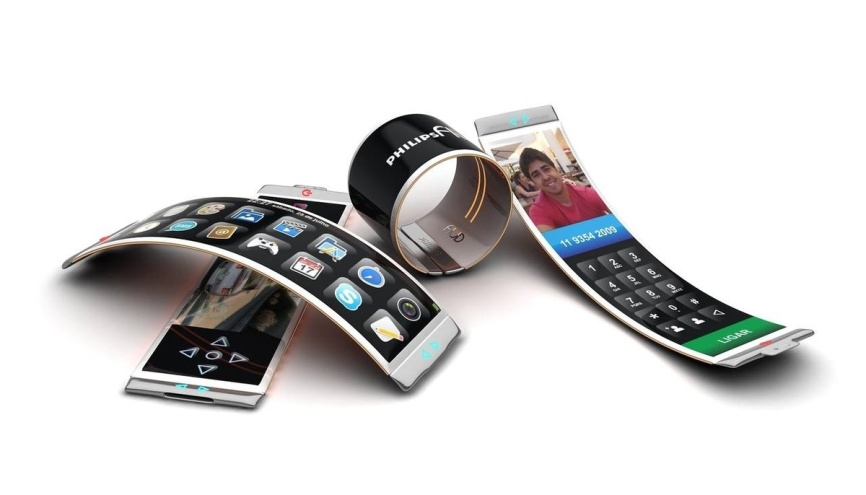 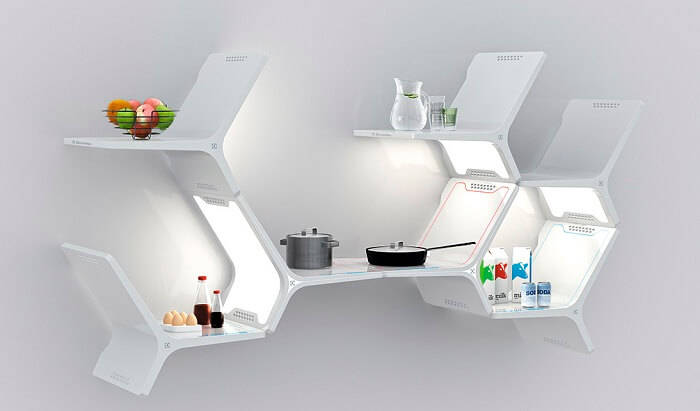 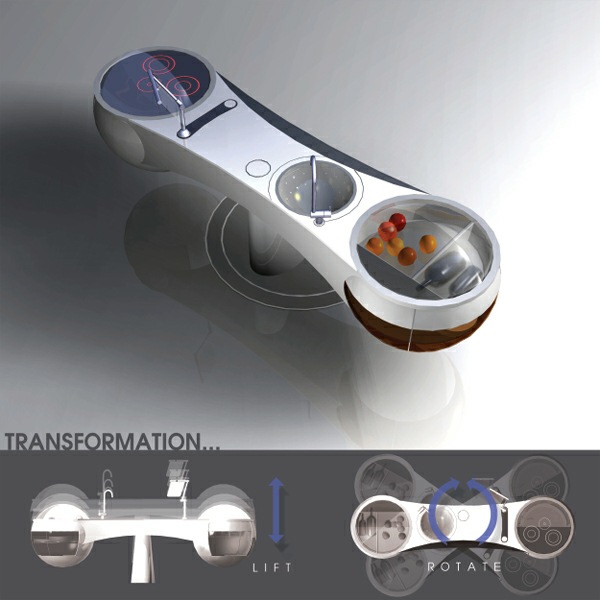 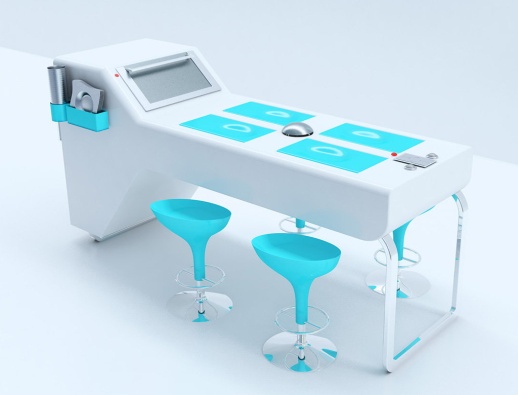 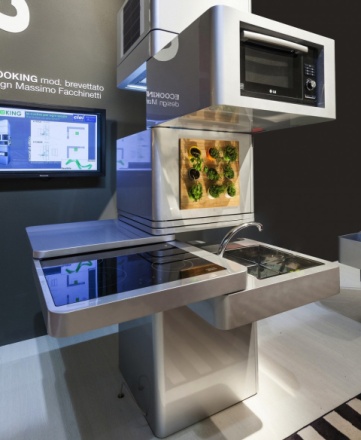 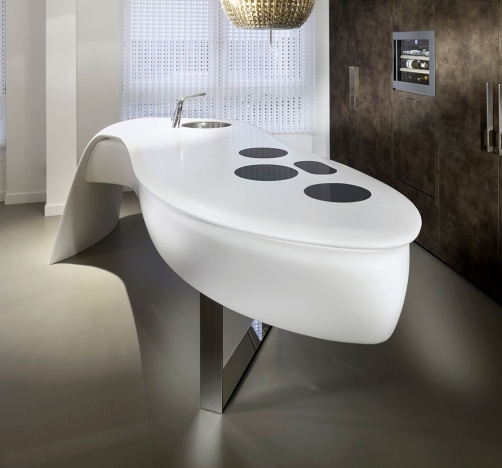 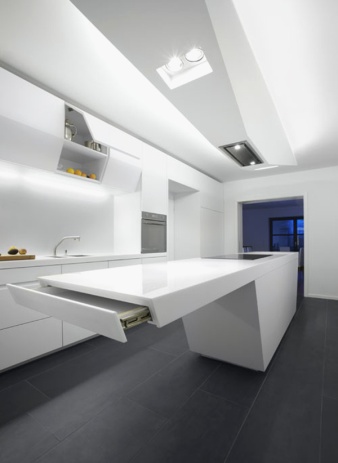 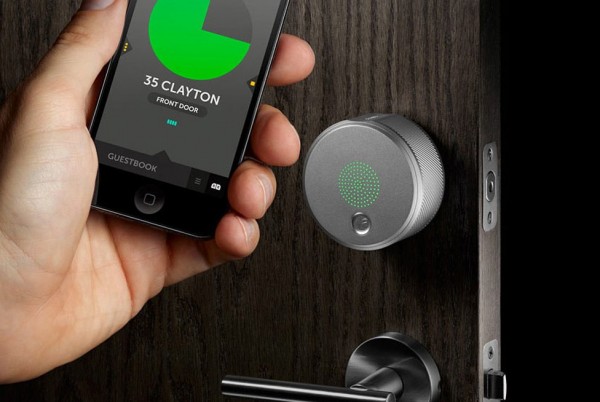 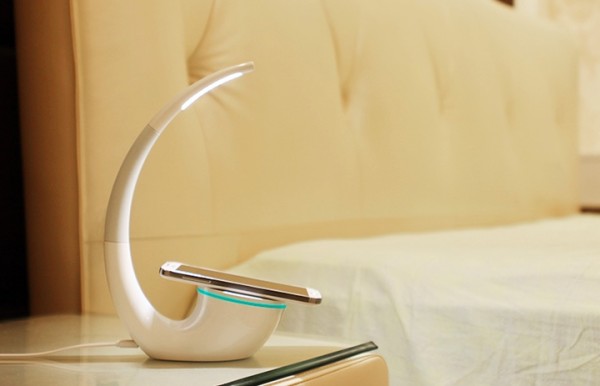 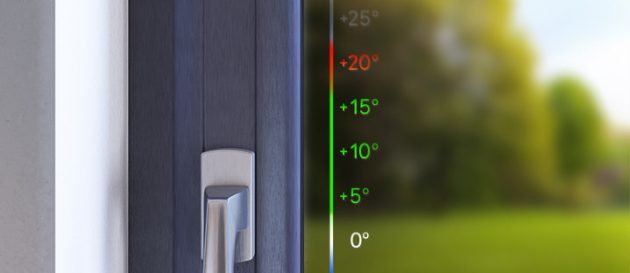 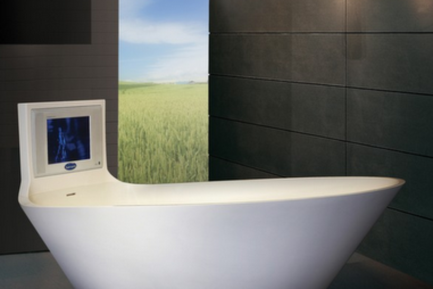 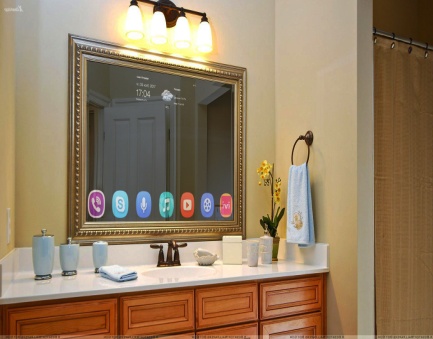 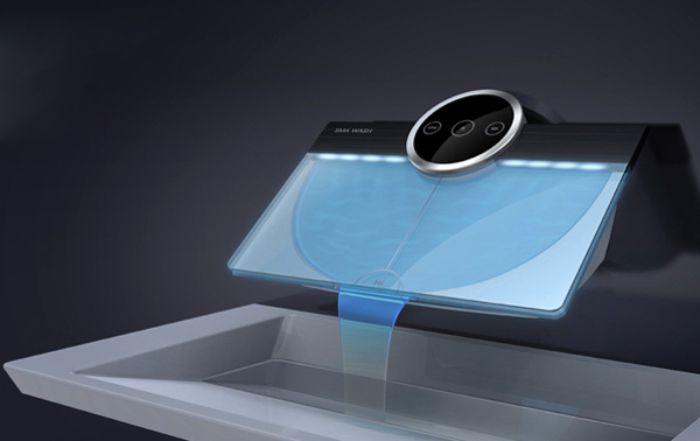 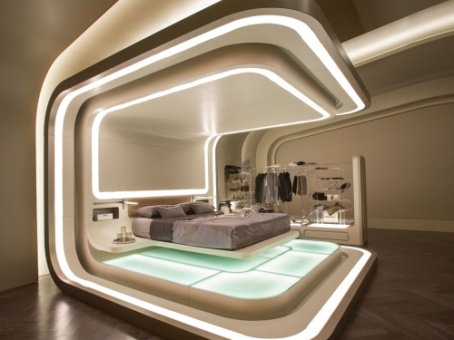 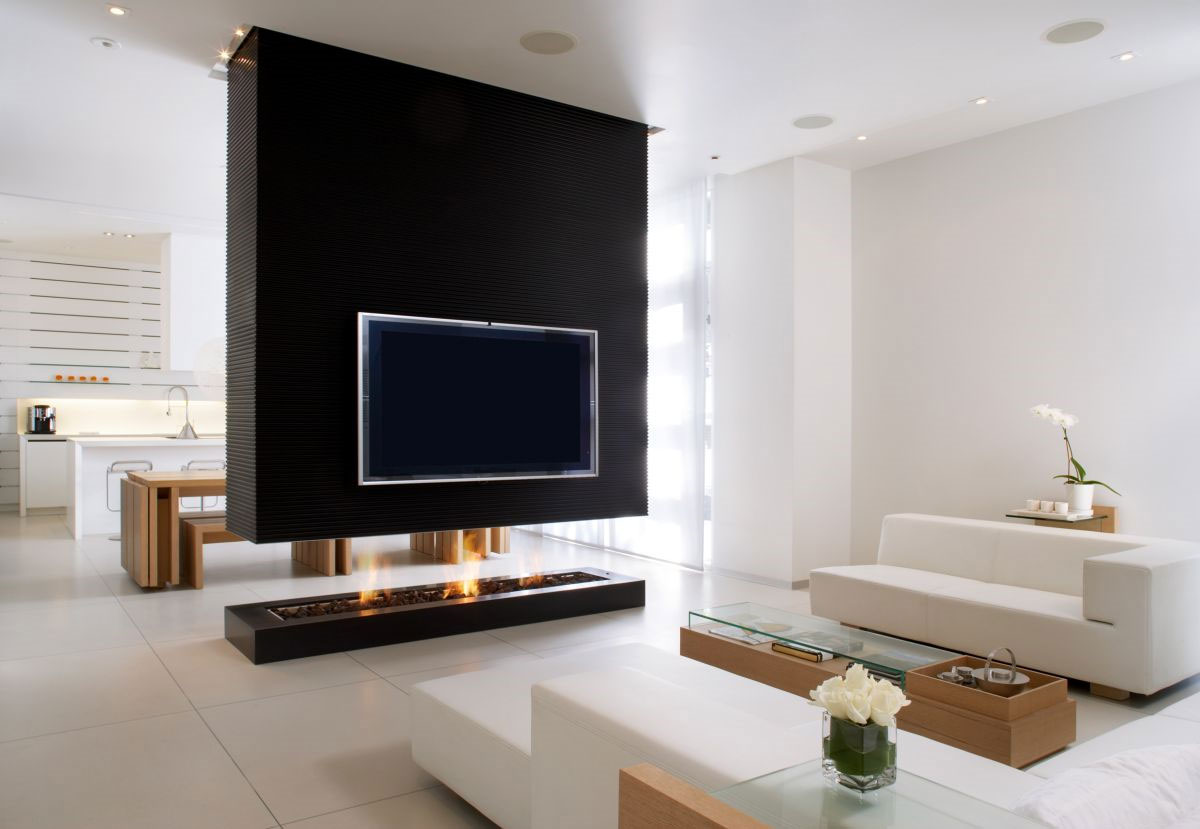 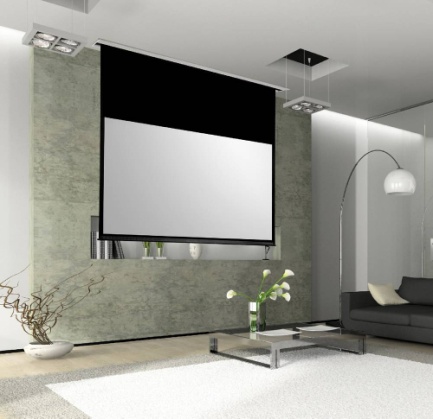 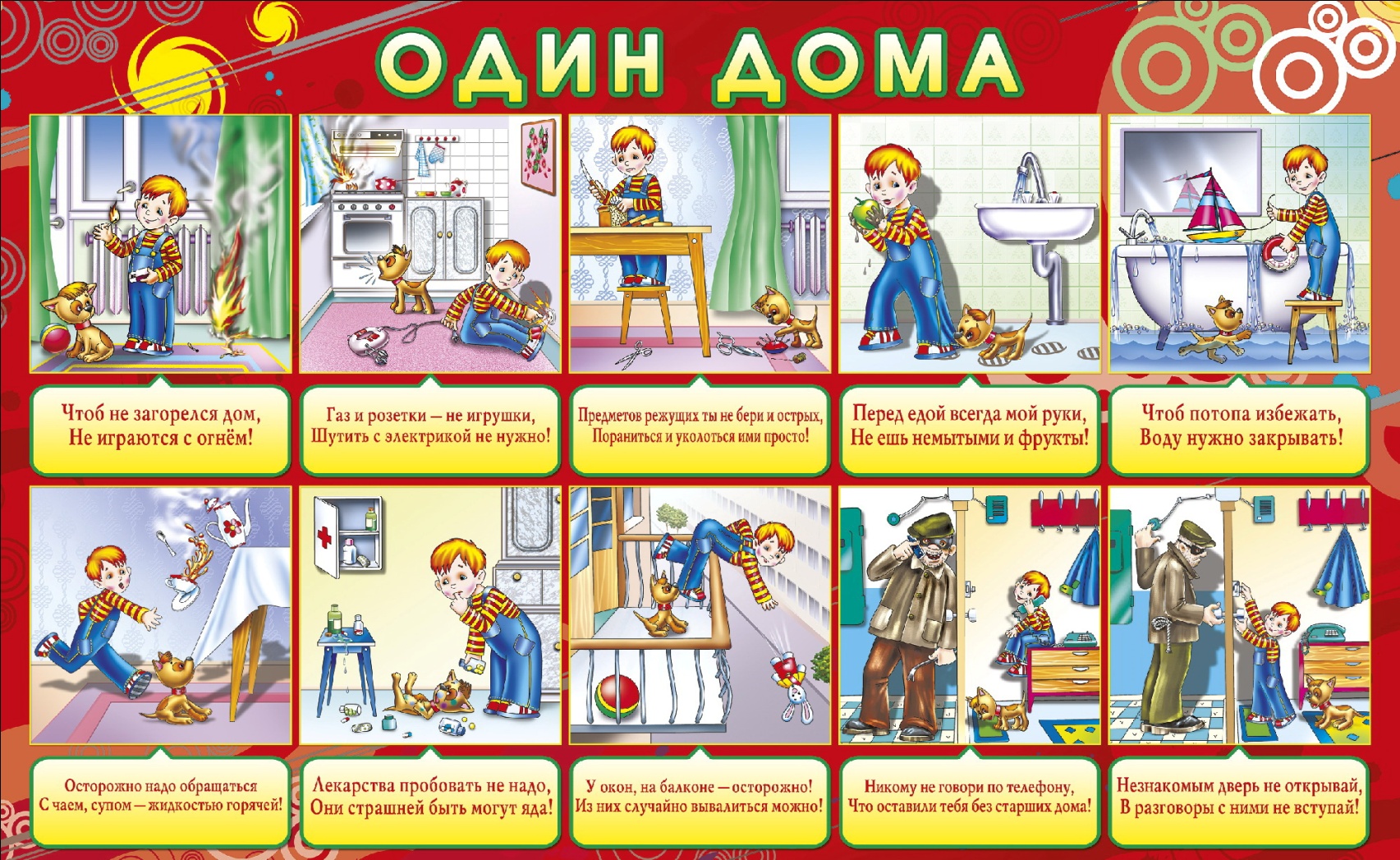 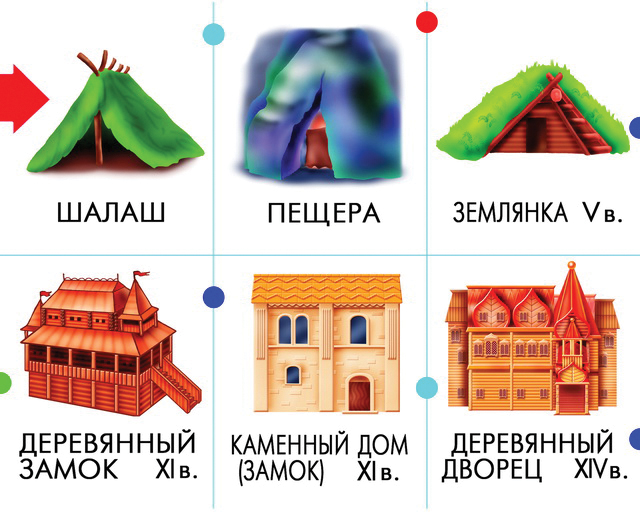 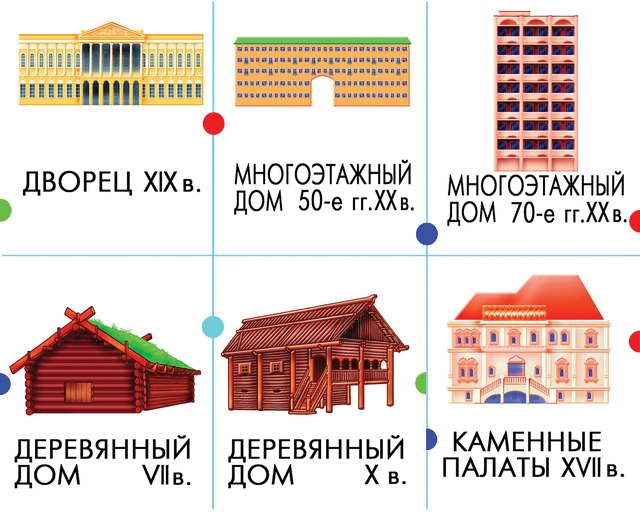 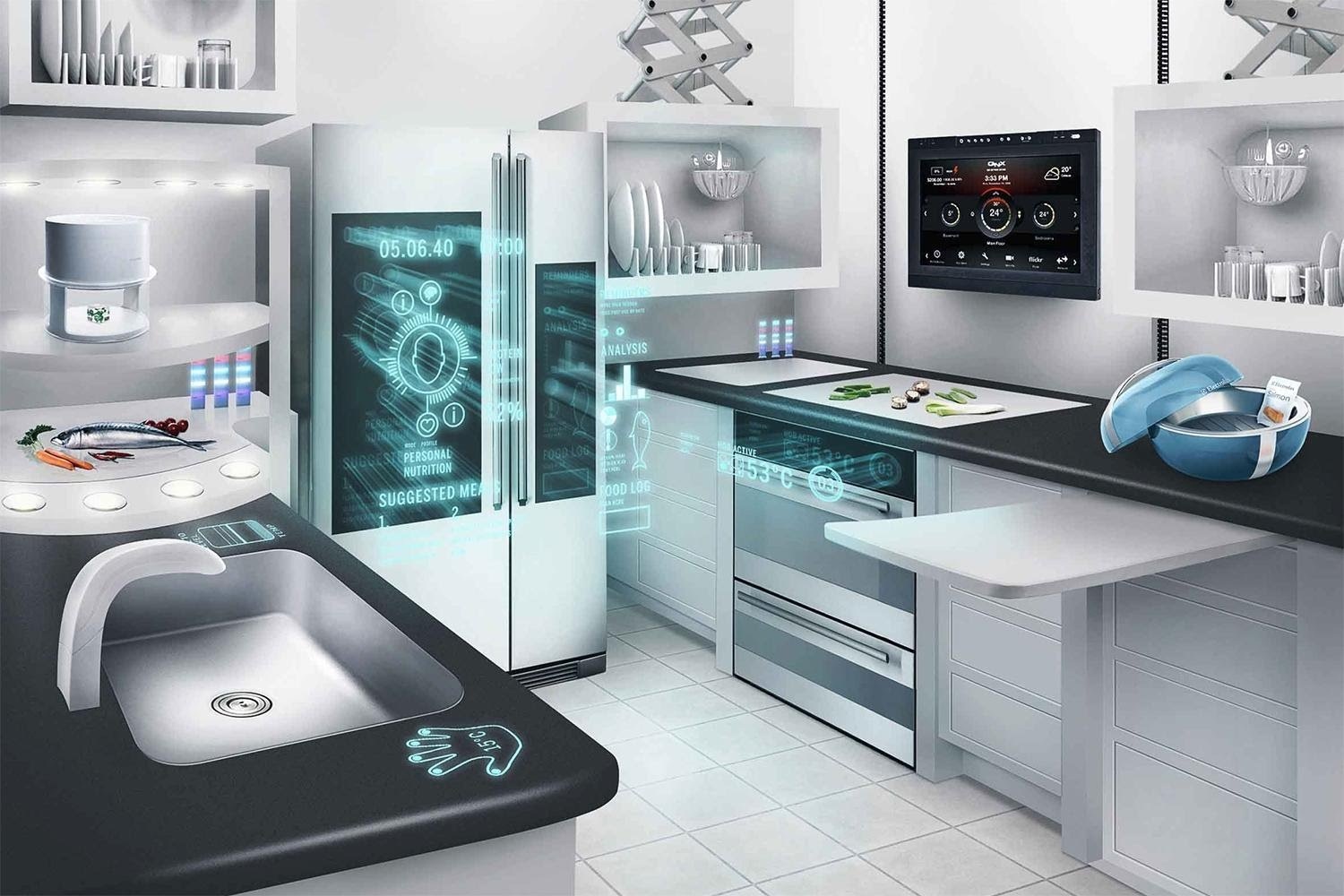 Хлеб режет (что?)           -хлеборезкаяйца режет (что?)            - яйцерезкакофе мелет (что?)             - кофемолкасок выжимает (что?        - соковыжималкасыр режет (что?)             - сырорезкакофе варит (что?)            - кофеваркаовощи режет (что?)         - овощерезкамясо рубит (что?)            - мясорубкана пару варит (что?)       - пароваркасок варит (что?)              - соковарка1 этап - Профессионалы тщательно выясняют все желания клиента2 этап - Создание эскиза системы «Умный Дом» - подбор оборудования системы3 этап - Продумывается подключение всех элементов к единому центру управления4 этап – Проектирование «Умного Дома»  (четкий план работ, с указанием всего требуемого оборудования и мест его размещения)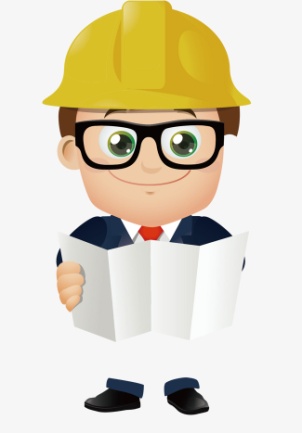 Простой бумаги свежий лист!Ты бел как мел. Не смят и чист.Твоей поверхности покаНичья не тронула рука.Нет, ждет тебя удел иной!Однажды карандаш цветнойПройдется по всему листу,Его заполнив пустоту.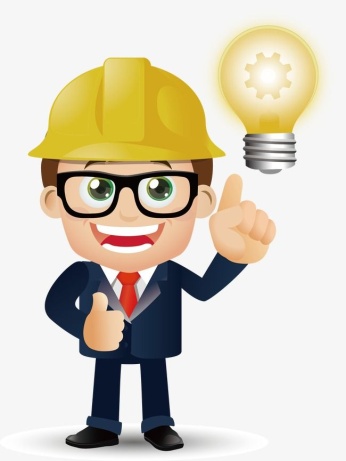 Мысль всегда материальна -Вот в чём кроется секрет.Жизнь пока не идеальна,Но преград нам больше нет.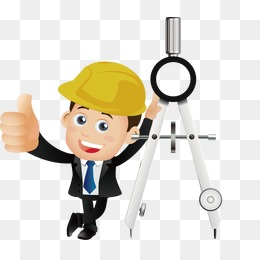 Циркуль, циркуль две ноги,Циркуль делает шаги.Шаг один и два и триОдинаковы, равны.Циркуль мерить, строить может,И тебе, мой друг, поможет,Если нужно тебе вдругОчертить в тетради круг.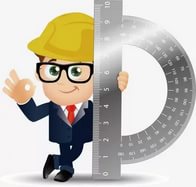 Помогает нам с тобойугол измерять любой.Рассчитает без обманабиссектрисы, медианы,направления  пунктир.Дети, это  ТРАНСПОРТИР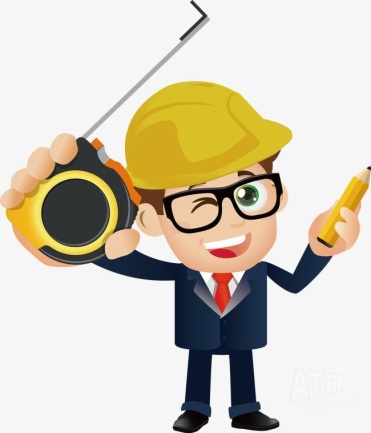 Можно измерять шагами.Можно измерять локтями.И линейкою, и веткой,Сантиметром и рулеткой.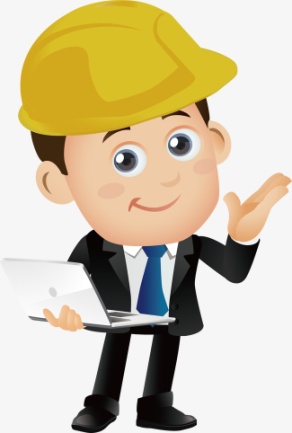 Он умен не по годамИ похож на чемодан.В дни научного прогрессаИ виртуального интереса,Лучшим подарком для твоих рукСтанет, конечно же, ноутбук.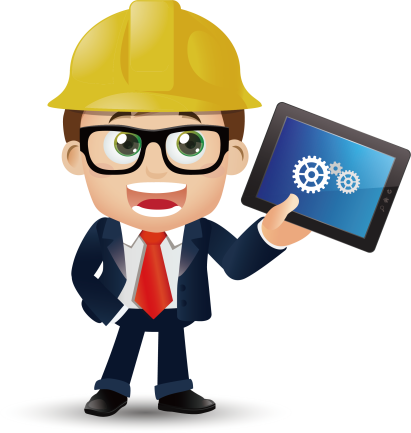 Современный, гладко слажен,Он как маленький компьютер: В нем есть игры, интернет. Тонкий, легкий и удобный, Называется планшет. Это просто не игрушка,А очень важный гаджет,Он без проблем поможет,Для работы разобраться.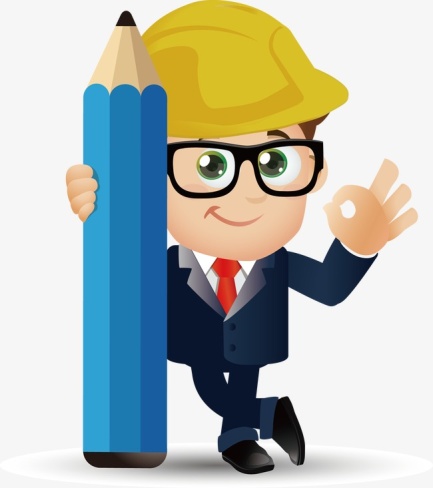 - Карандашик-карандаш,Что ты мне сегодня дашь?- Дам тебе я солнце с небом,Поле с колосистым хлебом,Маму рядышком с ручьем,И большой уютный дом…